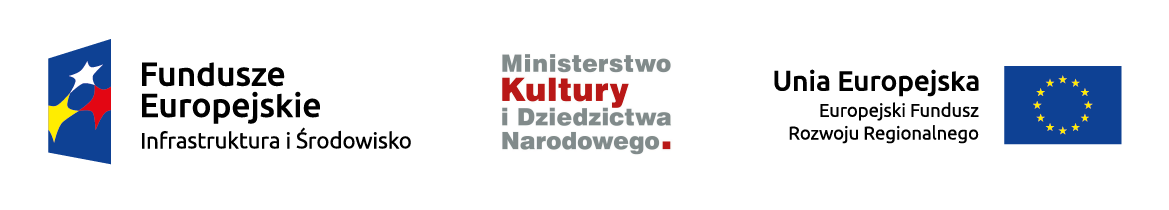 Muzeum  Górnictwa  Węglowegow  Zabrzu ul.  Jodłowa  5941-800  ZABRZE woj. śląskieSPECYFIKACJAISTOTNYCH  WARUNKÓW  ZAMÓWIENIAPOSTĘPOWANIA  O  UDZIELENIE  ZAMÓWIENIA  PUBLICZNEGOPROWADZONEGO  W  TRYBIE  PRZETARGU  NIEOGRANICZONEGOo wartości przekraczającej dla robót budowlanych kwotę określoną w przepisach wydanych na podstawie art. 11 ust. 8 ustawy z dnia 29 stycznia 2004 r. Prawo zamówień publicznych (tekst jedn. Dz. U. z 2017 r. poz. 1579 z późn. zmian.) NA  ROBOTY  BUDOWLANE  Obiekt 3-go Maja 19 – wykonanie prac konserwatorskich na obiekcie  w ramach projektu „Rewitalizacja i udostępnienie poprzemysłowego Dziedzictwa Górnego Śląska” Znak sprawy ZP/29/MGW/2018ZATWIERDZAM:Dyrektor Muzeum Górnictwa Węglowegow Zabrzu Bartłomiej SzewczykZabrze, dnia 09 sierpnia 2018 r.1.	SŁOWNICZEK PODSTAWOWYCH POJĘĆ I ZWROTÓW UŻYWANYCH W SPECYFIKACJI ISTOTNYCH WARUNKÓW ZAMÓWIENIA.Ilekroć w Specyfikacji Istotnych Warunków Zamówienia Publicznego i w dokumentach z nią związanych występują n/wym. pojęcia lub zwroty należy przez to rozumieć:Zamawiający – Muzeum Górnictwa Węglowego w Zabrzu, 41-800 Zabrze, ul. Jodłowa 59, reprezentowane przez Dyrektora;Prawo zamówień publicznych - ustawa z dnia 29 stycznia 2004 r. Prawo zamówień publicznych (tekst jedn. Dz.U. z 2017 r. poz. 1579 z późn. zmian.);Prawo budowlane - ustawa z dnia 07 lipca 1994 r. Prawo budowlane (tekst jedn. Dz.U. z 2017 r. Nr 1332 z późn. zmian.);Kodeks cywilny – ustawa z dnia 23 kwietnia 1964 r. Kodeks cywilny (tekst jedn. Dz. U. z 2017 r. poz. 459 z późn. zmian.).Kodeks pracy – ustaw z dnia 26 czerwca 1974 r. Kodeks pracy (tekst jedn. Dz. U. z 2018 r. poz. 108 z późn. zmian.).Ustawa o ochronie zabytków - ustawa z dnia 23 lipca 2003 r. o ochronie zabytków i opiece nad zabytkami (tekst jedn. z 2017 r. poz. 2187 z późn. zmian.),RODO – Rozporządzenia Parlamentu Europejskiego i Rady (UE) 2016/679 z dnia 27 kwietnia 2016 r. w sprawie ochrony osób fizycznych w związku z przetwarzaniem danych osobowych i w sprawie swobodnego przepływu takich danych oraz uchylenia dyrektywy 95/46/WE (ogólne rozporządzenie o ochronie danych) (Dz. Urz. UE L 119 z 04 maja 2016, str. 1),Rozporządzenie w sprawie samodzielnych funkcji technicznych w budownictwie - Rozporządzenie Ministra Infrastruktury i Rozwoju z dnia 11 września 2014 r. w sprawie samodzielnych funkcji technicznych w budownictwie (Dz.U. z 2014 r. poz.1278).Rozporządzenie w sprawie dokumentów - Rozporządzenia Ministra Rozwoju z dnia 26 lipca 2016 r. sprawie rodzajów dokumentów, jakich może żądać zamawiający od wykonawcy w postępowaniu o udzielenie zamówienia (Dz.U. z 2016 r. poz. 1126) SIWZ - niniejsza Specyfikacja Istotnych Warunków Zamówienia oraz wszelkie załączniki stanowiące jej integralną część.Przedmiot zamówienia - zakres usług projektowych oraz robót budowalnych do wykonania wynikający z opisu przedmiotu zamówienia (rozdz. IV SIWZ), wszelkich wyjaśnień i zmian oraz załączników stanowiących integralną część SIWZ.Oferta – przygotowany przez Wykonawcę zestaw dokumentów zawierający formularz oferty, oświadczenia i dokumenty żądane w SIWZ oraz załączniki wraz z ceną za wykonanie przedmiotu zamówienia.Podwykonawca – podmiot, któremu Wykonawca powierza wykonanie całości lub części przedmiotu zamówienia.Grupa kapitałowa - wszyscy przedsiębiorcy, którzy są kontrolowani w sposób bezpośredni lub pośredni przez jednego przedsiębiorcę, w tym również ten przedsiębiorca (definicja w rozumieniu art. 4 pkt. 14 ustawy z dnia 16 lutego 2007 r. o ochronie konkurencji i konsumentów - Dz.U. z 2007 r. Nr 50 poz. 331 z póź. zmian.);2.	NAZWA  I  ADRES  ZAMAWIAJĄCEGO.Nazwa Zamawiającego:	Muzeum Górnictwa Węglowego w Zabrzu,Adres Zamawiającego:	ul. Jodłowa  59,Kod Miejscowość: 		41-800   ZABRZETelefon:		032 630 30 91Adres strony internetowej:	http://www.muzeumgornictwa.plAdres poczty elektronicznej, w tym również adres poczty elektronicznej,na który należy przesłać JEDZ 	zamowienia@muzeumgornictwa.plGodziny urzędowania:	w dni robocze od poniedziałku do piątku od  7.30 do 15.00.3.	TRYB  UDZIELENIA  ZAMÓWIENIA.3.1.	Przetarg nieograniczony – art. 39 Prawa zamówień publicznych. 3.2.	Postępowanie prowadzone jest zgodnie z przepisami Prawa zamówień publicznych w procedurze właściwej dla robót budowlanych o wartości zamówienia przekraczającej kwotę 5 548 000 Euro, o której mowa w przepisach wydanych na podstawie art. 11 ust. 8 Prawa zamówień publicznych - Rozporządzeniu Ministra Rozwoju i Finansów z dnia 22 grudnia 2017 r. w sprawie kwot wartości zamówień oraz konkursów, od których jest uzależniony obowiązek przekazywania ogłoszeń Urzędowi Publikacji Unii Europejskiej (Dz. U. z 2017 r. poz. 2479).3.3.	Miejsce zamieszczenia ogłoszenia o zamówieniu:3.3.1.	Dziennik Urzędowy Unii Europejskiej, 3.3.2.	strona internetowa Zamawiającego – http://www.muzeumgornictwa.pl3.3.3.	tablica ogłoszeń w siedzibie Zamawiającego3.4.	Przedmiot zamówienia jest dofinansowany ze środków Unii Europejskiej w ramach projektu Nr POIS.08.01.00-00-0074/17 „Rewitalizacja i udostępnienie poprzemysłowego Dziedzictwa Górnego Śląska” w ramach naboru wniosków dla VIII osi - Ochrona dziedzictwa kulturowego i rozwój zasobów kultury w ramach Programu Operacyjnego Infrastruktura i Środowisko 2014 – 2020.3.5.	Zgodnie z art. 93 ust. 1a Prawa zamówień publicznych Zamawiający może unieważnić postępowanie o udzielenie zamówienia, jeżeli środki pochodzące z budżetu Unii Europejskiej, które zamawiający zamierza przeznaczyć na sfinansowanie całości lub części zamówienia, nie zostaną mu przyznane. Środki na sfinansowanie realizacji przedmiotu zamówienia będą pochodziły z dofinansowania dla projektu „Rewitalizacja i udostępnienie poprzemysłowego Dziedzictwa Górnego Śląska” w ramach naboru wniosków dla VIII osi - Ochrona dziedzictwa kulturowego i rozwój zasobów kultury w ramach Programu Operacyjnego Infrastruktura i Środowisko 2014 – 2020.3.6.	Postępowanie jest prowadzone zgodnie z zasadami przewidzianymi dla tzw. „procedury odwróconej”, o której mowa w art. 24aa ust. 1 i 2 Prawa zamówień publicznych, zgodnie z którą Zamawiający najpierw dokona oceny ofert, a następnie zbada, czy Wykonawca, którego oferta została oceniona jako najkorzystniejsza, nie podlega wykluczeniu oraz spełnia warunki udziału w postępowaniu.4.	OPIS  PRZEDMIOTU  ZAMÓWIENIA.Przedmiotem zamówienia jest wykonanie robót budowlanych obejmujących prace konserwatorskie na obiekcie przy ulicy 3-go maja 19 w Zabrzu, obejmujące:Konserwację elementów drewnianych w Sali Witrażowej Konserwację i rekonstrukcję polichromii na wyprawach tynkarskich ścian w Sali WitrażowejKonserwację elementów architektonicznych wykonanych ze sztucznego kamienia (kolumny , pilastry itp.) w Sali WitrażowejKonserwację stolarki drzwiowej w Sali Witrażowej oraz w pom. 1.2 wraz z naprawą okuć i zamków – drzwi istniejące oraz SS.3.1, SS.2.6 i D2 EI30 Konserwację witraży wraz ze stolarka i ślusarką okienną w Sali WitrażowejKonserwację posadzki (parkietu) w Sali Witrażowej,Konserwację elementów drewnianych i tynków w klatce schodowej K1Konserwację posadzki i schodów w klatce schodowej K1Konserwację stolarki drzwiowej wraz z naprawą okuć i zamków w klatce K1 - drzwi istniejące oraz SS.2.5 i  SS.2.7,Konserwację kominka w hallu - klatce K1 4.2.	Szczegółowy opis przedmiotu zamówienia, dalej SOPZ, określa w szczególności Projekt budowlany, oraz STWiORB który stanowi załącznik nr 1 do SIWZ.4.3.	Rozwiązania równoważne.4.3.1.	Wszędzie tam, gdzie przedmiot zamówienia został opisany poprzez wskazanie znaków towarowych, patentów lub pochodzenia, źródła lub szczególnego procesu lub norm, europejskich ocen technicznych, aprobat, specyfikacji technicznych i systemów referencji technicznych, Zamawiający dopuszcza oferowanie przez Wykonawcę materiałów lub rozwiązań równoważnych w stosunku do opisanych w dokumentacji, pod warunkiem, że nie obniżą określonych w dokumentacji standardów, będą posiadały wymagane odpowiednie atesty, certyfikaty lub dopuszczenia oraz zapewnią wykonanie zamówienia zgodnie z oczekiwaniami i wymaganiami Zamawiającego określonymi w SIWZ. Wskazanie w SOPZ przykładowych znaków towarowych patentów lub pochodzenia, norm, europejskich ocen technicznych, aprobat, specyfikacji technicznych i systemów referencji technicznych ma na celu doprecyzowanie oczekiwań Zamawiającego w stosunku do przedmiotu zamówienia i stanowi wyłącznie wzorzec jakościowy przedmiotu zamówienia. W takiej sytuacji Zamawiający wymaga od Wykonawcy stosownie do treści art. 30 ust. 5 Prawa zamówień publicznych złożenia stosownych dokumentów uwiarygodniających zastosowanie rozwiązań równoważnych. W przypadku, gdy Wykonawca nie złoży w ofercie dokumentów o zastosowaniu innych równoważnych materiałów lub urządzeń lub rozwiązań, to rozumie się przez to, że do kalkulacji ceny oferty i wykonania przedmiotu zamówienia ujęto materiały i urządzenia zaproponowane w SOPZ; w związku z tym Wykonawca jest zobowiązany zastosować do wykonania zamówienia materiały lub urządzenia lub rozwiązania zaproponowane w SOPZ.4.3.2.	W przypadku, gdy Wykonawca zaproponuje rozwiązania równoważne, w tym materiały, urządzenia i inne elementy, zobowiązany jest wykonać i załączyć do oferty zestawienie wszystkich zaproponowanych rozwiązań równoważnych (np. materiałów, urządzeń oraz innych elementów równoważnych) i wykazać ich równoważność w stosunku do rozwiązań (np. materiału, urządzenia i innego elementu) opisanych SOPZ, ze wskazaniem nazwy, strony i pozycji w SOPZ, których dotyczy.4.3.3.	Opis zaproponowanych rozwiązań równoważnych powinien być dołączony do oferty i musi być na tyle szczegółowy, żeby Zamawiający przy ocenie ofert mógł ocenić spełnienie wymagań dotyczących ich właściwości funkcjonalnych, jakościowych i parametrów oraz rozstrzygnąć, czy zaproponowane rozwiązania są równoważne. Oznacza to, że na Wykonawcy spoczywa obowiązek wykazania, że oferowane przez niego rozwiązania (np. materiały, urządzenia i inne elementy) są równoważne w stosunku do opisanych przez Zamawiającego.4.3.4.	Rozwiązania wynikające z zastosowania przez Wykonawcę materiałów, urządzeń i innych elementów równoważnych nie mogą wywołać żadnych zmian układu funkcjonalnego i parametrów techniczno-użytkowych. 4.3.5.	Wszystkie znaki towarowe, patenty lub świadectw pochodzenia, źródła lub szczególnego procesu a także normy, europejskie oceny techniczne, aprobaty, specyfikacje techniczne i systemy referencji technicznych wskazane w SOPZ należy traktować wyłącznie jako przykładowe a Zamawiający dopuszcza zastosowanie materiałów, urządzeń równoważnych, tj. o parametrach funkcjonalnych nie gorszych niż wskazane przez Zamawiającego. Wszystkie przewidziane w dokumentacji przetargowej parametry i wymogi techniczne przykładowych materiałów, urządzeń są parametrami minimalnymi chyba, że zapis mówi inaczej.4.3.6.	Stosownie do pkt 4.4.5. do wszystkich znaków towarowych, patentów lub świadectw pochodzenia, źródła lub szczególnego procesu a także norm, europejskich ocen technicznych, aprobat, specyfikacji technicznych i systemów referencji technicznych wskazanych w SOPZ dopisuje się wyrazy "lub równoważne".4.3.7. 	Parametry i cechy według których Zamawiający będzie oceniał, czy zaoferowane materiały, urządzenia lub rozwiązania są równoważne wymaganym przez Zamawiającego zostały określone w dokumentacji projektowej.4.4.	Zamawiający nie zastrzega obowiązku osobistego wykonania przez Wykonawcę kluczowych części zamówienia.4.5.	Wykonawca może powierzyć wykonanie części zamówienia Podwykonawcom. Warunki dotyczące podwykonawstwa określone zostały w pkt 31 SIWZ oraz we Wzorze umowy stanowiącym załącznik nr 2 do SIWZ.4.6.	Zamawiający żąda wskazania przez Wykonawcę części zamówienia, których wykonanie zamierza powierzyć podwykonawcom i podania przez Wykonawcę firm podwykonawców w Formularzu oferty stanowiącym załącznik nr 3 do SIWZ.4.7.	Określenie przedmiotu zamówienia za pomocą nazw i kodów ze Wspólnego Słownika Zamówień CPV:45453100-8	Roboty renowacyjne45454100-5	Odnawianie4.8.	Wykonawca udzieli Zamawiającemu gwarancji na wykonane roboty budowlane na okres co najmniej 36 miesięcy oraz gwarancji na zainstalowane urządzenia i systemy na okres 36 miesięcy licząc od daty podpisania Protokół odbioru przedmiotu Umowy.4.9.	Wymagania dotyczące zatrudnienia przez Wykonawcę lub Podwykonawcę na podstawie umowy o pracę, o których mowa w art. 29 ust. 3a Prawa zamówień publicznych, osób wykonujących wskazane przez Zamawiającego czynności w zakresie realizacji zamówienia, zostały określone w pkt 28 SIWZ oraz we Wzorze umowy stanowiącym załącznik Nr 2 do SIWZ. Powyższe wymagania określają w szczególności:1)	rodzaj czynności w zakresie realizacji zamówienia, których dotyczą wymagania zatrudnienia na podstawie umowy o pracę przez Wykonawcę lub Podwykonawcę osób wykonujących czynności w trakcie realizacji zamówienia,2)	sposób dokumentowania zatrudnienia osób, o których mowa w art. 29 ust. 3a Prawa zamówień publicznych,3)	uprawnienia Zamawiającego w zakresie kontroli spełniania przez Wykonawcę wymagań, o których mowa w art. 29 ust. 3a Prawa zamówień publicznych, oraz sankcje z tytułu niespełnienia tych wymagań.4.10.	Umożliwia się Wykonawcom przeprowadzenie wizji lokalnej terenu budowy, w celu pozyskania wszelkich danych mogących być przydatnymi do przygotowania oferty oraz realizacji i rozliczenia przedmiotu umowy. Termin wizji lokalnej zostanie wyznaczony przez Zamawiającego po otrzymaniu wniosku Wykonawców o wyznaczenie wizji lokalnej. Koszt dokonania wizji lokalnej poniesie Wykonawca.4.11.	Realizacja zamówienia podlega prawu polskiemu, w tym w szczególności Prawo budowlane, Kodeks cywilny oraz Prawo zamówień publicznych 4.12.	Wykonawca będzie zobowiązany do wykonania robót budowlanych zgodnie z prawem polskim, a w szczególności z przepisami techniczno-budowlanymi, przepisami dotyczącymi samodzielnych funkcji technicznych w budownictwie oraz przepisami dotyczącymi wyrobów, materiałów stosowanych w budownictwie.5.	TERMIN WYKONANIA ZAMÓWIENIA.12  miesięcy od dnia przekazania Terenu budowy.6.	WARUNKI UDZIAŁU W POSTĘPOWANIUW postępowaniu o udzielenie zamówienia publicznego udział mogą brać Wykonawcy, którzy:6.1.	Spełniają warunki udziału w zakresie zdolności technicznej lub zawodowej. W tym zakresie Zamawiający wymaga, aby Wykonawca wykazał, że: 6.1.1.	Posiada wiedzę i doświadczenie niezbędne do wykonania zamówienia, tj.: wykonał w okresie ostatnich 5 lat przed upływem terminu składania ofert, a jeżeli okres prowadzenia działalności jest krótszy – w tym okresie co najmniej:6.1.1.1.	1 (jedną) robotę budowlaną na obiekcie wpisanym do rejestru zabytków lub objętym ochroną konserwatorską polegającą na konserwacji elementów drewnianych takich jak stropy lub boazerie wraz konserwacją i rekonstrukcją polichromii – na kwotę nie mniejszą niż 250 000,00 złotych brutto.6.1.1.2.	1 (jedną) robotę budowlaną na obiekcie wpisanym do rejestru zabytków lub objętym ochroną konserwatorską polegającą na konserwacji i rekonstrukcji polichromii na wyprawach tynkarskich ścian – na kwotę nie mniejszą niż 40 000,00 złotych brutto.6.1.1.3	1 (jedną) robotę budowlaną na obiekcie wpisanym do rejestru zabytków lub objętym ochroną konserwatorską polegającą na konserwacji i rekonstrukcji witraży – na kwotę nie mniejszą niż 50 000,00 złotych brutto.6.1.1.4.	1 (jedną) robotę budowlaną na obiekcie wpisanym do rejestru zabytków lub objętym ochroną konserwatorską polegającą na konserwacji i rekonstrukcji posadzek drewnianych – na kwotę nie mniejszą niż 50 000.00 złotych brutto.UWAGA 1:	Roboty wymienione w pkt 6.1.1.1. – 6.1.1.4. mogły być wykonywane w ramach jednego zamówienia.6.1.2.	Dysponuje lub będzie dysponował następującymi osobami, które będą uczestniczyły w wykonywaniu zamówienia, legitymującymi się odpowiednimi uprawnieniami, kwalifikacjami zawodowymi oraz doświadczeniem niezbędnymi do wykonania zamówienia, tj.:6.1.2.1.	Osobą, która będzie pełnić funkcję Kierownika robót, posiadającą-	uprawnienia budowlane do kierowania robotami budowlanymi bez ograniczeń w specjalności architektonicznej lub konstrukcyjno-budowlanej,-	kwalifikacje, o których mowa w art. 37c Ustawy o ochronie zabytków, 6.1.2.2.	Osobą, które będzie pełnić obowiązki kierownika prac konserwatorskich – (osoba kierująca pracami lub samodzielnie wykonująca prace) spełniająca wymagania, o których mowa w art. 37a ustawy o ochronie zabytków oraz posiadająca doświadczenie w pracach konserwatorskich, prowadzonych przy zabytkach wpisanych do rejestru zabytków przez co najmniej  5 lat.6.1.2.3.	Osobą posiadającą co najmniej 10 lat doświadczenia w realizacji prac polegających na renowacji i rekonstrukcji zabytkowych wnętrz. 6.1.2.4.	Osobą posiadającą co najmniej 5 lat doświadczenia w realizacji zamówień polegających na renowacji i rekonstrukcji elementów snycerskich mebli  zabytkowych, boazerii z litego drewna oraz w pracach pozłotniczych i przy polichromiach. 6.1.2.5.	Konserwatorem - plastykiem posiadającym co najmniej 5 lat doświadczenia w realizacji zamówień polegających na renowacji i rekonstrukcji powierzchni polichromowanych, złoconych i politurowanych boazerii z litego drewna wnętrz zabytkowych.UWAGA 2.	Zamawiający dopuszcza możliwość aby jedna osoba wykonywała więcej niż jedną funkcję wymaganą przez Zamawiającego pod warunkiem posiadania wszystkich wymienionych uprawnień oraz określonego dla niej wymaganego doświadczenia zawodowego.6.1.3.	Wykonawca może w celu potwierdzenia spełniania warunków udziału w postępowaniu polegać na zdolnościach technicznych lub zawodowych innych podmiotów, niezależnie od charakteru prawnego łączących go z nim stosunków prawnych, po spełnieniu warunków określonych w art. 22a Prawa zamówień publicznych.6.1.4.	W odniesieniu do warunków dotyczących wykształcenia, kwalifikacji zawodowych lub doświadczenia (pkt 6.1. SIWZ), Wykonawcy mogą polegać na zdolnościach innych podmiotów, jeśli podmioty te zrealizują roboty budowlane, do realizacji których te zdolności są wymagane - wykonanie części zamówienia w charakterze podwykonawcy.6.1.5.	Jeżeli zdolności techniczne lub zawodowe podmiotu, o którym mowa powyżej, nie potwierdzają spełnienia przez Wykonawcę warunków udziału w postępowaniu lub zachodzą wobec tych podmiotów podstawy wykluczenia, Zamawiający żąda, aby Wykonawca w terminie określonym przez Zamawiającego:6.1.5.1.	zastąpił ten podmiot innym podmiotem lub podmiotami, lub6.1.5.2.	zobowiązał się do osobistego wykonania odpowiedniej części zamówienia, jeżeli wykaże zdolności techniczne lub zawodowe, o których mowa w pkt 6.1 SIWZ.6.1.6.	Zamawiający może, na każdym etapie postępowania, uznać, że Wykonawca nie posiada wymaganych zdolności, jeżeli zaangażowanie zasobów technicznych lub zawodowych Wykonawcy w inne przedsięwzięcia gospodarcze Wykonawcy może mieć negatywny wpływ na realizację zamówienia.6.2.	Nie podlegają wykluczeniu z postępowania o udzielenie zamówienia publicznego z powodów określonych w art. 24 ust. 1 pkt 12- 23 i ust. 5 pkt 1, pkt. 4 i pkt 8 Prawa zamówień publicznych.7.	PODSTAWY WYKLUCZENIA, O KTÓRYCH MOWA W ART. 24 UST. 5 PRAWA ZAMÓWIEŃ PUBLICZNYCH Zamawiający wykluczy Wykonawcę, w stosunku do którego zachodzą wskazane poniżej okoliczności, spośród przewidzianych w art. 24 ust. 5 Prawa zamówień publicznych, tj.:7.1.	W stosunku do którego otwarto likwidację, w zatwierdzonym przez sąd układzie w postępowaniu restrukturyzacyjnym jest przewidziane zaspokojenie wierzycieli przez likwidację jego majątku lub sąd zarządził likwidację jego majątku w trybie art. 332 ust. 1 ustawy z dnia 15 maja 2015 r. – Prawo restrukturyzacyjne (tekst jedn. Dz. U. z 2016 r. poz. 1574 z późn. zm.) lub którego upadłość ogłoszono, z wyjątkiem wykonawcy, który po ogłoszeniu upadłości zawarł układ zatwierdzony prawomocnym postanowieniem sądu, jeżeli układ nie przewiduje zaspokojenia wierzycieli przez likwidację majątku upadłego, chyba że sąd zarządził likwidację jego majątku w trybie art. 366 ust. 1 ustawy z dnia 28 lutego 2003 r. – Prawo upadłościowe (tekst jedn. Dz. U. z 2016 r. poz. 2171 z późn. zm.) – art. 24 ust. 5 pkt 1 Prawa zamówień publicznych;7.2.	Jeżeli wykonawca z przyczyn leżących po jego stronie, nie wykonał albo nienależycie wykonał w istotnym stopniu wcześniejszą umowę w sprawie zamówienia publicznego lub umowę koncesji, zawartą z zamawiającym, o którym mowa w art. 3 ust. 1 pkt 1–4 Prawa zamówień publicznych, co doprowadziło do rozwiązania umowy lub zasądzenia odszkodowania  - art. 24 ust. 5 pkt 4 Prawa zamówień publicznych;7.3.	Jeżeli wykonawca naruszył obowiązki dotyczące płatności podatków, opłat lub składek na ubezpieczenia społeczne lub zdrowotne, co zamawiający jest w stanie wykazać za pomocą stosownych środków dowodowych, z wyjątkiem przypadku, o którym mowa w ust. 1 pkt 15 Prawa zamówień publicznych, chyba że wykonawca dokonał płatności należnych podatków, opłat lub składek na ubezpieczenia społeczne lub zdrowotne wraz z odsetkami lub grzywnami lub zawarł wiążące porozumienie w sprawie spłaty tych należności  - art. 24 ust. 5 pkt 8 Prawa zamówień publicznych.8.	WYKAZ OŚWIADCZEŃ I DOKUMENTÓW, POTWIERDZAJĄCYCH SPEŁNIANIE WARUNKÓW UDZIAŁU W POSTĘPOWANIU ORAZ BRAK PODSTAW WYKLUCZENIA8.1.	Wykonawca dołącza do oferty: aktualne na dzień składania ofert oświadczenie w postaci wypełnionego i podpisanego formularza Jednolitego Europejskiego Dokumentu Zamówienie (dalej JEDZ). Informacje zawarte w JEDZ stanowią wstępne potwierdzenie, że wykonawca nie podlega wykluczeniu. 8.1.1.	Składając JEDZ, wykonawcy zobowiązani są wypełnić:8.1.1.1.	część II, 8.1.1.2.	część III sekcję A, B i D oraz sekcję C formularza JEDZ, ograniczając się w ramach sekcji C do oświadczeń, w zakresie wskazanym poniżej, dotyczących następujących podstaw wykluczenia:8.1.1.2.1.	„naruszenie obowiązków w dziedzinie prawa środowiska, prawa socjalnego i prawa pracy” - zakresie podstawy, o której mowa w art. 24 ust. 1 pkt 13 -14) Prawa zamówień publicznych,8.1.1.2.2.	„winien wprowadzania w błąd, zatajanie informacji lub niemożności przedstawienia wymaganych dokumentów lub uzyskania poufnych informacji na temat przedmiotowego postępowania”- tj. w zakresie podstaw, o których mowa w art. 24 ust. 1 pkt. 16) – 18) Prawa zamówień publicznych.8.1.1.2.3.	„bezpośrednie lub pośrednie zaangażowanie w przygotowanie przedmiotowego postępowania o udzielenie zamówienia” – tj. w zakresie podstawy, o której mowa art. 24 ust. 1 pkt 19) Prawa zamówień publicznych,8.1.1.2.4.	„porozumienia z innymi Wykonawcami w celu zakłócenia konkurencji” - tj. w zakresie podstawy, o której mowa art. 24 ust. 1 pkt 20) Prawa zamówień publicznych,8.1.1.2.5.	pozostawanie w stanie likwidacji lub upadłości – tj. w zakresie podstaw, o których mowa w art. 24 ust. 5 pkt 1 Prawa zamówień publicznych;8.1.1.2.6.	nie wykonanie albo nienależyte wykonanie w istotnym stopniu wcześniejszą umowę w sprawie zamówienia publicznego lub umowę koncesji, zawartą z zamawiającym, o którym mowa w art. 3 ust. 1 pkt 1–4 Prawa zamówień publicznych, co doprowadziło do rozwiązania umowy lub zasądzenia odszkodowania - tj. w zakresie podstaw, o których mowa w art. 24 ust. 5 pkt 4 Prawa zamówień publicznych;8.1.1.2.7.	naruszenie obowiązków dotyczących płatności podatków, opłat lub składek na ubezpieczenia społeczne lub zdrowotne, z wyjątkiem przypadku, o którym mowa w ust. 1 pkt 15 Prawa zamówień publicznych, chyba że wykonawca dokonał płatności należnych podatków, opłat lub składek na ubezpieczenia społeczne lub zdrowotne wraz z odsetkami lub grzywnami lub zawarł wiążące porozumienie w sprawie spłaty tych należności - tj. w zakresie podstaw, o których mowa w art. 24 ust. 5 pkt 8 Prawa zamówień publicznych.8.1.1.3.	W części IV - Kryteria kwalifikacji Zamawiający wymaga wypełnienia sekcji α - Ogólnego oświadczenia dotyczącego wszystkich kryteriów kwalifikacji UWAGA	Wypełnienie sekcji α JEDZ-a powoduje, że Wykonawca nie musi wypełniać żadnej z pozostałych sekcji części IV JEDZ-a. 8.1.2.	Wzór formularzu JEDZ określa Rozporządzenie Wykonawcze Komisji (UE) 2016/7 z dnia 5 stycznia 2016 r. ustanawiające standardowy jednolitego europejskiego dokumentu zamówienia (Dz. Urz. UE seria L 2016 r. Nr 3, s. 16). Treść JEDZ określona została w załączniku nr 4 do SIWZ. Z uwagi na konieczność podania w treści JEDZ znaczącej ilości informacji Zamawiający zaleca skorzystanie z edytowalnej wersji tego dokumentu zamieszczonej na stronie https://www.uzp.gov.pl/baza-wiedzy/jednolity-europejski-dokument-zamowienia.8.1.3.	Wykonawcy mogą skorzystać z serwisu eESPD i wypełnić utworzoną przez Zamawiającego, poprzez serwis eESPD elektroniczną wersję formularz JEDZ (plik xml stanowiący załącznik nr 4a do SIWZ), którą po opracowaniu i podpisaniu kwalifikowanym podpisem elektronicznym zobowiązani są przekazać Zamawiającemu drogą elektroniczną zgodnie z postanowieniami pkt 8.4. SIWZ.8.1.4.	Serwis eESPD został udostępniony przez Komisję Europejską pod adresem: http://ec.europa.eu/growth/espd (bezpośredni dostęp do polskiej wersji językowej serwisu pod adresem:https://ec.europa.eu/growth/tools-databases/espd/filter?lang=pl). Dostęp do serwisu eESPD możliwy jest również poprzez zakładkę „Elektroniczne narzędzie do wypełniania JEDZ/ESPD” pod adresem:https://www.uzp.gov.pl/baza-wiedzy/jednolity-europejski-dokument-zamowienia 8.1.5.	Instrukcja wypełniania formularza jednolitego europejskiego dokumentu zamówienia dostępna jest na stronie Urzędu Zamówień Publicznych pod adresem https://www.uzp.gov.pl/baza-wiedzy/jednolity-europejski-dokument-zamowienia 8.2.	W przypadku wspólnego ubiegania się o zamówienie przez wykonawców, JEDZ składa każdy z wykonawców wspólnie ubiegających się o zamówienie. Oświadczenie to ma potwierdzać brak podstaw wykluczenia w stosunku do każdego z wykonawców składających ofertę wspólną.8.3.	Wykonawca, który powołuje się na zasoby innych podmiotów, w celu wykazania braku istnienia wobec nich podstaw wykluczenia oraz spełniania, w zakresie, w jakim powołuje się na ich zasoby, warunków udziału w postępowaniu składa także JEDZ dotyczące tych podmiotów.8.4.	JEDZ winien być złożony przed upływem terminu składania ofert wyłącznie przy użyciu środków komunikacji elektronicznej, zgodnie z poniższymi zasadami. 8.4.1.	Środkiem komunikacji elektronicznej, służącym złożeniu JEDZ przez wykonawcę, jest poczta elektroniczna. UWAGA! Złożenie JEDZ wraz z ofertą na nośniku danych (np. CD, pendrive) jest niedopuszczalne, nie stanowi bowiem jego złożenia przy użyciu środków komunikacji elektronicznej w rozumieniu przepisów ustawy z dnia 18 lipca 2002 r. o świadczeniu usług drogą elektroniczną. 8.4.2.	JEDZ należy przesłać na adres poczty elektronicznej Zamawiającego wskazanej w pkt 2 SIWZ, tj. zamowienia@muzeumgornictwa.pl8.4.2.1.	Zamawiający dopuszcza w szczególności następujący format przesyłanych danych: xml. .pdf, .doc, .docx, .rtf,.xps, .odt.8.4.2.2.	Wykonawca wypełnia JEDZ, tworząc dokument elektroniczny. Przy wypełnianiu JEDZ Wykonawca może korzystać z narzędzia ESPD lub innych dostępnych narzędzi lub oprogramowania, które umożliwiają wypełnienie JEDZ i utworzenie dokumentu elektronicznego, w szczególności w jednym z wyżej wymienionych formatów.8.4.2.3.	Po stworzeniu lub wygenerowaniu przez wykonawcę dokumentu elektronicznego JEDZ, wykonawca podpisuje ww. dokument kwalifikowanym podpisem elektronicznym, wystawionym przez dostawcę kwalifikowanej usługi zaufania, będącego podmiotem świadczącym usługi certyfikacyjne - podpis elektroniczny, spełniające wymogi bezpieczeństwa określone w ustawie z dnia 5 września 2016 r. o usługach zaufania oraz identyfikacji elektronicznej (Dz.U. z 2016 r. poz. 1579).8.4.2.4.	Podpisany dokument elektroniczny JEDZ powinien zostać zaszyfrowany, tj. opatrzony hasłem dostępowym. W tym celu wykonawca może posłużyć się narzędziami oferowanymi przez oprogramowanie, w którym przygotowuje dokument oświadczenia (np. Adobe Acrobat), lub skorzystać z dostępnych na rynku narzędzi na licencji open-source (np.: AES Crypt, 7-Zip i Smart Sign) lub komercyjnych. 8.4.2.5.	Wykonawca zamieszcza hasło dostępu do pliku JEDZ w treści swojej oferty, składanej w formie pisemnej – pkt 2 Formularza ofertowego. W tym samym punkcie formularza ofertowego Wykonawca wskazuje również inne informacje dla prawidłowego dostępu do dokumentu, w szczególności informacje o wykorzystanym programie szyfrującym lub procedurze odszyfrowania danych zawartych w JEDZ.8.4.2.6.	Wykonawca przesyła zamawiającemu zaszyfrowany i podpisany kwalifikowanym podpisem elektronicznym JEDZ na wskazany adres poczty elektronicznej - w taki sposób, aby dokument ten dotarł do zamawiającego przed upływem terminu składania ofert. W treści przesłanej wiadomości należy wskazać oznaczenie i nazwę postępowania, którego JEDZ dotyczy oraz nazwę wykonawcy albo inne dowolne oznaczenie pozwalające na identyfikację wykonawcy.8.4.2.7.	Po otwarciu ofert, Zamawiający odszyfruje JEDZ korzystając z hasła dostępu, wskazanego w treści oferty Wykonawcy oraz zweryfikuje prawidłowość złożonego podpisu elektronicznego.8.4.2.8.	Wykonawca, przesyłając JEDZ, żąda potwierdzenia dostarczenia wiadomości zawierającej JEDZ.8.4.2.9.	Datą przesłania JEDZ będzie potwierdzenie dostarczenia wiadomości zawierającej JEDZ z serwera pocztowego Zamawiającego. 8.4.2.10.	Oświadczenia podmiotów składających ofertę wspólnie składane na formularzu JEDZ powinny mieć formę dokumentu elektronicznego, podpisanego kwalifikowanym podpisem elektronicznym przez każdego z nich w zakresie w jakim potwierdzają okoliczności, o których mowa w treści art. 22 ust. 1 Prawa zamówień publicznych. 8.4.2.11.	Obowiązek złożenia JEDZ w postaci elektronicznej opatrzonej kwalifikowanym podpisem elektronicznym w sposób określony powyżej dotyczy również JEDZ składanego na wezwanie w trybie art. 26 ust. 3 Prawa zamówień publicznych w takim przypadku Zamawiający nie wymaga szyfrowania tego dokumentu. 8.4.2.12.	W przypadku upoważnienia do złożenia JEDZ Zamawiający wymaga załączenia do oferty pełnomocnictwa w postaci dokumentu elektronicznego, podpisanego kwalifikowanym podpisem elektronicznym.8.5.	Zamawiający przed udzieleniem zamówienia wezwie Wykonawcę, którego oferta została najwyżej oceniona, do złożenia w wyznaczonym - nie krótszym niż 10 dni, terminie aktualnych na dzień złożenia oświadczeń lub dokumentów potwierdzających okoliczności, o których mowa w art. 25 ust. 1 Prawa zamówień publicznych, tj.:8.5.1.	Dokumentów na potwierdzenie braku podstaw wykluczenia, o których mowa w art. 25 ust. 1 pkt 3 w związku z art. 24 ust. 1 i ust. 5 pkt 1, pkt 4 i pkt 8 Prawa zamówień publicznych:8.5.1.1.	Informacji z Krajowego Rejestru Karnego w zakresie określonym w art. 24 ust. 1 pkt 13, pkt 14 i pkt 21 Prawa zamówień publicznych, wystawionej nie wcześniej niż 6 miesięcy przed upływem terminu składania ofert.8.5.1.2.	Oświadczenia wykonawcy o braku wydania wobec niego prawomocnego wyroku sądu lub ostatecznej decyzji administracyjnej o zaleganiu z uiszczaniem podatków, opłat lub składek na ubezpieczenia społeczne lub zdrowotne albo - w przypadku wydania takiego wyroku lub decyzji - dokumentów potwierdzających dokonanie płatności tych należności wraz z ewentualnymi odsetkami lub grzywnami lub zawarcie wiążącego porozumienia w sprawie spłat tych należności. Wzór oświadczenia stanowi załącznik nr 5 do SIWZ.8.5.1.3.	Oświadczenia Wykonawcy o braku orzeczenia wobec niego tytułem środka zapobiegawczego zakazu ubiegania się o zamówienia publiczne. Wzór oświadczenia stanowi załącznik nr 5 do SIWZ.8.5.1.4.	Odpisu z właściwego rejestru lub z centralnej ewidencji i informacji o działalności gospodarczej, jeżeli odrębne przepisy wymagają wpisu do rejestru lub ewidencji, w celu potwierdzenia braku podstaw wykluczenia na podstawie art. 24 ust. 5 pkt 1 Prawa zamówień publicznych;8.5.1.5.	Zaświadczenia właściwego naczelnika urzędu skarbowego potwierdzającego, że wykonawca nie zalega z opłacaniem podatków, wystawionego nie wcześniej niż 3 miesiące przed upływem terminu składania ofert albo wniosków o dopuszczenie do udziału w postępowaniu, lub innego dokumentu potwierdzającego, że wykonawca zawarł porozumienie z właściwym organem podatkowym w sprawie spłat tych należności wraz z ewentualnymi odsetkami lub grzywnami, w szczególności uzyskał przewidziane prawem zwolnienie, odroczenie lub rozłożenie na raty zaległych płatności lub wstrzymanie w całości wykonania decyzji właściwego organu, w celu potwierdzenia braku podstaw wykluczenia na podstawie art. 24 ust. 5 pkt 8 Prawa zamówień publicznych.8.5.1.6.	Zaświadczenia właściwej terenowej jednostki organizacyjnej Zakładu Ubezpieczeń Społecznych lub Kasy Rolniczego Ubezpieczenia Społecznego albo innego dokumentu potwierdzającego, że wykonawca nie zalega z opłacaniem składek na ubezpieczenia społeczne lub zdrowotne, wystawionego nie wcześniej niż 3 miesiące przed upływem terminu składania ofert albo wniosków o dopuszczenie do udziału w postępowaniu, lub innego dokumentu potwierdzającego, że wykonawca zawarł porozumienie z właściwym organem w sprawie spłat tych należności wraz z ewentualnymi odsetkami lub grzywnami, w szczególności uzyskał przewidziane prawem zwolnienie, odroczenie lub rozłożenie na raty zaległych płatności lub wstrzymanie w całości wykonania decyzji właściwego organu, w celu potwierdzenia braku podstaw wykluczenia na podstawie art. 24 ust. 5 pkt 8 Prawa zamówień publicznych.8.5.1.7.	Oświadczenia Wykonawcy o niezaleganiu z opłacaniem podatków i opłat lokalnych, o których mowa w ustawie z dnia 12 stycznia 1991 r. o podatkach i opłatach lokalnych (Dz. U. z 2016 r. poz. 716). Wzór oświadczenia stanowi załącznik nr 5 do SIWZ.8.5.2.	Oświadczeń i dokumentów na potwierdzenie spełniania warunków udziału w postępowaniu, o których mowa w art. 25 ust. 1 pkt 1 Prawa zamówień publicznych w zakresie sytuacji ekonomicznej i finansowej oraz zdolności technicznej i zawodowej:8.5.2.1.	wykazu robót budowlanych wykonanych nie wcześniej niż w okresie ostatnich 5 lat przed upływem terminu składania ofert, a jeżeli okres prowadzenia działalności jest krótszy – w tym okresie, wraz z podaniem ich rodzaju, wartości, daty, miejsca wykonania i podmiotów, na rzecz których roboty te zostały wykonane, z załączeniem dowodów określających czy te roboty budowlane zostały wykonane należycie, w szczególności informacji o tym czy roboty zostały wykonane zgodnie z przepisami prawa budowlanego i prawidłowo ukończone, przy czym dowodami, o których mowa, są referencje bądź inne dokumenty wystawione przez podmiot, na rzecz którego roboty budowlane były wykonywane, a jeżeli z uzasadnionej przyczyny o obiektywnym charakterze wykonawca nie jest w stanie uzyskać tych dokumentów - inne dokumenty. Wzór wykazu wykonanych robót stanowi załącznik nr 6 do SIWZ.8.5.2.2.	wykazu osób, skierowanych przez wykonawcę do realizacji zamówienia publicznego wraz z informacją na temat ich uprawnień, kwalifikacji zawodowych oraz doświadczenia niezbędnych do wykonania zamówienia publicznego oraz informacją o podstawie do dysponowania tymi osobami. Wzór wykazu osób stanowi załącznik nr 7 do SIWZ 8.6.	Wykonawca nie jest obowiązany do złożenia oświadczeń lub dokumentów potwierdzających okoliczności, o których mowa w art. 25 ust. 1 pkt 1 i 3 Prawa zamówień publicznych, jeżeli Zamawiający posiada oświadczenia lub dokumenty dotyczące tego Wykonawcy lub może je uzyskać za pomocą bezpłatnych i ogólnodostępnych baz danych, w szczególności rejestrów publicznych w rozumieniu ustawy z dnia 17 lutego 2005 r. o informatyzacji działalności podmiotów realizujących zadania publiczne (Dz. U. z 2014 r. poz. 1114 oraz z 2016 r. poz. 352). Informację w tym zakresie Wykonawca składa w JEDZ.8.7.	Jeżeli Wykonawca ma siedzibę lub miejsce zamieszkania poza terytorium Rzeczypospolitej Polskiej, zamiast dokumentów, o których mowa w pkt 8.5.1.:8.7.1.	ppkt 8.5.1.1. - składa informację z odpowiedniego rejestru albo, w przypadku braku takiego rejestru, inny równoważny dokument wydany przez właściwy organ sądowy lub administracyjny kraju, w którym wykonawca ma siedzibę lub miejsce zamieszkania lub miejsce zamieszkania ma osoba, której dotyczy informacja albo dokument, w zakresie określonym w art. 24 ust. 1 pkt 13, pkt 14 i pkt 21 Prawa zamówień publicznych;8.7.2.	ppkt 8.5.1.2. - składa dokument lub dokumenty wystawione w kraju, w którym wykonawca ma siedzibę lub miejsce zamieszkania, potwierdzające odpowiednio, że nie otwarto jego likwidacji ani nie ogłoszono upadłości.8.8.	Dokumenty, o których mowa w pkt 8.7.1. i pkt 8.7.2. powinny być wystawione nie wcześniej niż 6 miesięcy przed upływem terminu składania ofert. 8.9.	Jeżeli w kraju, w którym wykonawca ma siedzibę lub miejsce zamieszkania lub miejsce zamieszkania ma osoba, której dokument dotyczy, nie wydaje się dokumentów, o których mowa w pkt 8.7., zastępuje się je dokumentem zawierającym odpowiednio oświadczenie wykonawcy, ze wskazaniem osoby albo osób uprawnionych do jego reprezentacji, lub oświadczenie osoby, której dokument miał dotyczyć, złożone przed notariuszem lub przed organem sądowym, administracyjnym albo organem samorządu zawodowego lub gospodarczego właściwym ze względu na siedzibę lub miejsce zamieszkania wykonawcy lub miejsce zamieszkania tej osoby. Postanowienia pkt 8.8. stosuje się.8.10.	W przypadku wątpliwości co do treści dokumentu złożonego przez wykonawcę, zamawiający może zwrócić się do właściwych organów odpowiednio kraju, w którym wykonawca ma siedzibę lub miejsce zamieszkania lub miejsce zamieszkania ma osoba, której dokument dotyczy, o udzielenie niezbędnych informacji dotyczących tego dokumentu.8.11.	Wykonawca mający siedzibę na terytorium Rzeczypospolitej Polskiej, w odniesieniu do osoby mającej miejsce zamieszkania poza terytorium Rzeczypospolitej Polskiej, której dotyczy dokument wskazany w pkt 8.5.1.1., składa dokument, o którym mowa w pkt 8.7.1., w zakresie określonym w art. 24 ust. 1 pkt 14 i 21 Prawa zamówień publicznych. Jeżeli w kraju, w którym miejsce zamieszkania ma osoba, której dokument miał dotyczyć, nie wydaje się takich dokumentów, zastępuje się go dokumentem zawierającym oświadczenie tej osoby złożonym przed notariuszem lub przed organem sądowym, administracyjnym albo organem samorządu zawodowego lub gospodarczego właściwym ze względu na miejsce zamieszkania tej osoby. Postanowienia pkt 8.8. zdanie pierwsze stosuje się.8.12.	Wykonawca, który polega na zdolnościach innych podmiotów, musi udowodnić Zamawiającemu, że realizując zamówienie, będzie dysponował niezbędnymi zasobami tych podmiotów, w szczególności przedstawiając zobowiązanie tych podmiotów do oddania mu do dyspozycji niezbędnych zasobów na potrzeby realizacji zamówienia. W ramach niniejszego zobowiązania wykonawca zobowiązany jest wykazać, czy stosunek łączący wykonawcę z tymi podmiotami gwarantuje rzeczywisty dostęp do ich zasobów, w związku z tym, z oświadczenia powinno wynikać: 1)	Zakres dostępnych wykonawcy zasobów innego podmiotu, 2)	Sposób wykorzystania zasobów innego podmiotu, przez wykonawcę, przy wykonywaniu zamówienia publicznego, 3)	Zakres i okres udziału innego podmiotu przy wykonywaniu zamówienia, 4)	Czy podmiot, na zdolnościach którego wykonawca polega w odniesieniu do warunków udziału w postępowaniu dotyczących doświadczenia, zrealizuje roboty, których wskazane zdolności dotyczą.8.13.	Wykonawca, w terminie 3 dni od dnia zamieszczenia na stronie internetowej informacji z otwarcia ofert, o której mowa w art. 86 ust. 5 Prawa zamówień publicznych, przekazuje Zamawiającemu oświadczenie o przynależności lub braku przynależności do tej samej grupy kapitałowej, w rozumieniu ustawy z dnia 16 lutego 2007 r. o ochronie konkurencji i konsumentów (Dz.U. z 2015 r. poz. 184, z późn. zm.), o której mowa w art. 24 ust. 1 pkt 23) Prawa zamówień publicznych. Wraz ze złożeniem oświadczenia, Wykonawca może przedstawić dowody, że powiązania z innym Wykonawcą nie prowadzą do zakłócenia konkurencji w postępowaniu o udzielenie zamówienia. Wzór oświadczenia będzie udostępniony przez Zamawiającego na stronie internetowej wraz z informacją z otwarcia ofert, o której mowa w art. 86 ust. 5 Prawa zamówień publicznych.Wykonawcy, którzy należąc do tej samej grupy kapitałowej, w rozumieniu ustawy z dnia 16 lutego 2007 r. o ochronie konkurencji i konsumentów, złożyli odrębne oferty, podlegają wykluczeniu, chyba że wykażą, że istniejące między nimi powiązania nie prowadzą do zakłócenia konkurencji w postępowaniu o udzielenie zamówienia.8.14.	Stosownie do § 16 Rozporządzenia sprawie rodzajów dokumentów dokumenty sporządzone w języku obcym są składane wraz z tłumaczeniem na język polski. Interpretacja treści dokumentów składnych w języku obcym wraz z tłumaczeniem na język polski, będzie realizowana w oparciu o przedmiotowe tłumaczenie.8.15.	Jeżeli wymagane kwoty w dokumentach wymienionych SIWZ, wyrażone będą w innej walucie niż PLN, Zamawiający dokona ich przeliczenia na PLN według średniego kursu NBP na dzień, w którym opublikowano ogłoszenie o zamówieniu w Dzienniku Urzędowy Unii Europejskiej. Jeżeli w dniu opublikowania ogłoszenia o zamówieniu w Dzienniku Urzędowy Unii Europejskiej, Narodowy Bank Polski nie opublikuje tabeli kursów walut, wykonawca winien przyjąć kurs przeliczeniowy według ostatniej tabeli kursów NBP, opublikowanej przed dniem publikacji ogłoszenia o zamówieniu w Dzienniku Urzędowy Unii Europejskiej.8.16.	Jeżeli będzie to niezbędne do zapewnienia odpowiedniego przebiegu postępowania o udzielenie zamówienia, Zamawiający może na każdym etapie postępowania wezwać wykonawców do złożenia wszystkich lub niektórych oświadczeń lub dokumentów, a jeżeli zachodzą uzasadnione podstawy do uznania, że złożone uprzednio oświadczenia lub dokumenty nie są już aktualne, do złożenia aktualnych oświadczeń lub dokumentów.8.17.	Oświadczenia i dokumenty, wskazane w niniejszym rozdziale muszą spełniać wymagania określone w Prawie zamówień publicznych oraz w przepisach Rozporządzenia sprawie rodzajów dokumentów. 8.18.	Zgodnie z art. 24aa Prawa zamówień publicznych, Zamawiający najpierw dokona oceny ofert, a następnie zbada, czy Wykonawca, którego oferta została oceniona jako najkorzystniejsza, nie podlega wykluczeniu.9.	INFORMACJE O SPOSOBIE POROZUMIEWANIA SIĘ ZAMAWIAJĄCEGO Z WYKONAWCAMI ORAZ PRZEKAZYWANIA OŚWIADCZEŃ I DOKUMENTÓW, A TAKŻE WSKAZANIE OSÓB UPRAWNIONYCH DO POROZUMIEWANIA SIĘ Z WYKONAWCAMI.Komunikacja między Zamawiającym a Wykonawcami odbywa się zgodnie z wyborem Zamawiającego za pośrednictwem operatora pocztowego w rozumieniu ustawy z dnia 23 listopada 2012 r. – Prawo pocztowe (tekst jedn. Dz.U. z 2017 r. poz. 1481 z późn. zmian), osobiście, za pośrednictwem posłańca, lub przy użyciu środków komunikacji elektronicznej w rozumieniu ustawy z dnia 18 lipca 2002 r. o świadczeniu usług drogą elektroniczną (tekst jedn. Dz.U. z 2017 r. poz. 1219 z późn. zmian.) z zastrzeżeniem postanowień pkt 9.2.Wykonawca za pośrednictwem operatora pocztowego w rozumieniu ustawy z dnia 23 listopada 2012 r. – Prawo pocztowe (tekst jedn. Dz.U. z 2017 r. poz. 1481 z późn. zmian), osobiście lub za pośrednictwem posłańca zobowiązany jest:9.2.1.	złożyć ofertę - pod rygorem nieważności - w formie pisemnej;9.2.2.	złożyć oświadczenia, o których mowa w SIWZ i w Rozporządzeniu w sprawie dokumentów - dotyczące Wykonawcy (poszczególnych Wykonawców wspólnie ubiegających się o udzielenie zamówienia) i innych podmiotów, na których zdolnościach lub sytuacji polega Wykonawca na zasadach określonych w art. 22a Prawa zamówień publicznych - w oryginale, z zastrzeżeniem pkt 8.4. SIWZ określającego dopuszczalną formę przekazania oświadczenia JEDZ;9.2.3.	złożyć dokumenty, o których mowa w SIWZ i w Rozporządzenia w sprawie dokumentów inne niż oświadczenia lub dokumenty, o których mowa w pkt 9.2.2. – w oryginale lub kopii poświadczonej za zgodność z oryginałem; Poświadczenia za zgodność z oryginałem dokonuje odpowiednio Wykonawca, Wykonawcy wspólnie ubiegający się o udzielenie zamówienia publicznego, w zakresie dokumentów, które każdego z nich dotyczą; Poświadczenie za zgodność z oryginałem następuje w formie pisemnej lub w formie elektronicznej;9.2.4.	złożyć inne dokumenty, o których mowa w Prawa zamówień publicznych – w formie oryginału lub kopii poświadczonej za zgodność z oryginałem;9.2.5.	złożyć pełnomocnictwo w formie pisemnej lub kopii poświadczonej notarialnie, bądź przez osoby udzielające pełnomocnictwa;9.2.6.	złożyć dokument wadium w oryginale - w przypadku wnoszenia wadium w innej formie niż pieniężna.Jeżeli Zamawiający lub Wykonawca przekażą - inne niż określone w pkt 9.2. - oświadczenie, wnioski, zawiadomienia oraz informacje przy użyciu środków komunikacji elektronicznej w rozumieniu ustawy z dnia 18 lipca 2002 r. o świadczeniu usług drogą elektroniczną (tekst jedn. Dz.U. z 2017 r. poz. 1219 z późn. zmian.), każda ze stron na żądanie drugiej strony niezwłocznie potwierdza fakt ich otrzymania.Oświadczenia, wnioski, zawiadomienia oraz informacje przekazywane drogą elektroniczną  należy kierować na adres e-mail: zamowienia@muzeumgornictwa.plPrzesyłane wiadomości powinny stanowić załączniki do korespondencji przygotowane w jednym z wymienionych formatów tj.: .txt, .rtf wersja 1.6, .pdf wersja 1.4, .doc.Za datę powzięcia wiadomości uważa się dzień, w którym strony postępowania otrzymały wiadomość drogą elektroniczną. Zamawiający uzna, że Wykonawca otrzymał wiadomość z dniem przekazania przez Zamawiającego oświadczenia, wniosku, zawiadomienia lub informacji drogą elektroniczną wskazanym przez właściwe urządzenie.Zamawiający może żądać przedstawienia oryginału lub notarialnie poświadczonej kopii dokumentów, o których mowa w rozporządzeniu, innych niż oświadczenia, wyłącznie wtedy, gdy złożona kopia dokumentu jest nieczytelna lub budzi wątpliwości co do jej prawdziwości.Oświadczenia i dokumenty dla wykazania spełniania warunków udziału w postępowaniu i braku podstaw do wykluczenia, o których mowa w SIWZ, składane przez Wykonawcę na skutek wezwania Zamawiającego, na podstawie art. 26 ust. 3 Prawa zamówień publicznych, zostaną złożone odpowiednio w formie i zgodnie z wymaganiami określonymi w Prawie zamówień publicznych, Rozporządzenia w sprawie dokumentów i w SIWZ. Zamawiający uzna te dokumenty i oświadczenia za złożone w wyznaczonym terminie, jeżeli ich treść we właściwej formie dotrze do Zamawiającego przed upływem wyznaczonego terminu.Nie będą udzielane wyjaśnienia na zapytania dotyczące SIWZ kierowane w formie ustnej lub drogą telefoniczną.Adres do korespondencji Zamawiającego został podany w rozdziale 2 SIWZ.Osobami ze strony Zamawiającego upoważnionymi do kontaktowania się z wykonawcami oraz potwierdzenia dostarczenia oświadczeń, wniosków, zawiadomień oraz innych informacji przekazanych za pomocą poczty elektronicznej jest: Pani Joanna MACIAS oraz Pan Krzysztof HAURA.10.	WYMAGANIA  DOTYCZĄCE  WADIUM10.1.	Zamawiający żąda od wykonawców wniesienia wadium w wysokości 35 000,00 (słownie: czterysta dziewięćdziesiąt tysięcy i 00/100) złotych.10.2.	Wadium może być wnoszone w jednej lub kilku następujących formach:10.2.1.	pieniądzu;10.2.2.	poręczeniach bankowych lub poręczeniach spółdzielczej kasy oszczędnościowo-kredytowej, z tym że poręczenie kasy jest zawsze poręczeniem pieniężnym;10.2.3.	gwarancjach bankowych;10.2.4.	gwarancjach ubezpieczeniowych;10.2.5.	poręczeniach udzielanych przez podmioty, o których mowa w art. 6b ust. 5 pkt 2 ustawy z dnia 9 listopada 2000 r. o utworzeniu Polskiej Agencji Rozwoju Przedsiębiorczości (Dz.U. z 2007 r. Nr 42, poz. 275 z późn. zm.).10.3.	Termin i sposób wniesienia wadium.10.3.1.	Wadium wnoszone w formie pieniądza należy wnieść na rachunek bankowy Zamawiającego: Alior Bank Nr konta 37 2490 0005 0000 4600 8061 549010.3.2.	Dokument potwierdzający wniesienie wadium w formie innej niż pieniądz należy złożyć w oryginale w Sekretariacie Muzeum Górnictwa Węglowego w Zabrzu przy ul. Jodłowej 59, 41-800 Zabrze (pokój nr 1.02).10.3.3.	Wadium wnosi się przed upływem terminu składania ofert. Wadium uznaje się za wniesione, jeżeli: 10.3.3.1.	wnoszone w formie pieniądza znalazło się na rachunku bankowym Zamawiającego przed upływem terminu na składanie ofert.10.3.3.2.	wnoszone w pozostałych formach oryginały dokumentów zostały złożone w Sekretariacie Muzeum Górnictwa Węglowego w Zabrzu przy ul. Jodłowej 59, 41-800 Zabrze (pokój nr 1.02).10.4.	Wymagania dotyczące wadium wnoszonego w formie innej niż pieniądz.10.4.1.	W treści wadium składanego w formie innej niż pieniądz muszą być wyszczególnione okoliczności w jakich Zamawiający zatrzymuje wadium wraz z odsetkami, określone w art. 46 ust. 4a i ust. 5 Prawa zamówień publicznych.10.4.2.	Wadium w formach wymienionych w art. 45 ust. 6 pkt. 2 – 5 Prawa zamówień publicznych musi być wystawione na Muzeum Górnictwa Węglowego w Zabrzu, ul. Jodłowej 59, 41-800 Zabrze.10.4.3.	Z treści gwarancji winno wynikać bezwarunkowe zobowiązanie Gwaranta (poręczyciela) do wypłaty Zamawiającemu pełnej kwoty wadium w okolicznościach określonych w art. 46 ust. 4a i ust. 5 Prawa zamówień publicznych, na każde pisemne żądanie zgłoszone przez Zamawiającego w terminie związania ofertą. Gwarant nie może uzależniać dokonania zapłaty od spełnienia jakichkolwiek dodatkowych warunków lub wykonania czynności jak również od przedłożenia jakiejkolwiek dodatkowej dokumentacji.10.5.	Wadium wniesione przez jednego z Wykonawców wspólnie ubiegających się o zamówienie uważa się za wniesione prawidłowo.11.	TERMIN  ZWIĄZANIA  OFERTĄ. Wykonawca składający ofertę pozostaje nią związany przez okres 60 dni od dnia wyznaczonego jako dzień składania ofert.12.	OPIS  SPOSOBU  PRZYGOTOWANIA  OFERTY.Oferta musi spełniać następujące wymogi:Wykonawca składa jedną ofertę. Ofertę składa się pod rygorem nieważności w formie pisemnej. Zamawiający nie wyraża zgody na złożenie oferty w formie elektronicznej.Oferta ma być sporządzona w języku polskim. Dokumenty sporządzone w języku obcym są składane wraz z tłumaczeniem na język polski.Treść oferty musi odpowiadać treści SIWZ.Oferta musi być podpisana przez osoby upoważnione do reprezentowania wykonawcy (wykonawców wspólnie ubiegających się o udzielenie zamówienia). Oznacza to, iż jeżeli z dokumentu(ów) określającego(ych) status prawny wykonawcy(ów) lub pełnomocnictwa (pełnomocnictw) wynika, iż do reprezentowania wykonawcy(ów) upoważnionych jest łącznie kilka osób dokumenty wchodzące w skład oferty muszą być podpisane przez wszystkie te osoby.Upoważnienie osób podpisujących ofertę do jej podpisania musi wynikać z właściwego rejestru. Oznacza to, że jeżeli upoważnienie takie nie wynika wprost z właściwego rejestru stwierdzającego status prawny Wykonawcy, to do oferty należy dołączyć pełnomocnictwo w formie oryginału wystawione przez osoby do tego upoważnione lub potwierdzoną notarialnie kopię pełnomocnictwa.Oświadczenia sporządzone według wzorów określonych w załącznikach do niniejszej SIWZ oraz według wzorów udostępnionych/przekazywanych przez Zamawiającego powinny zostać wypełnione i podpisane przez osoby uprawnione do reprezentacji wykonawcy.We wszystkich przypadkach, gdzie jest mowa o pieczątkach, Zamawiający dopuszcza złożenie czytelnego zapisu o treści pieczęci zawierającego, co najmniej oznaczenie nazwy (firmy) i siedziby. Forma oferty:Ofertę należy sporządzić i złożyć w jednym oryginaleOferta musi być sporządzona w języku polskim,  mieć formę pisemną i format nie większy niż A4. Arkusze o większych formatach należy złożyć do formatu A4.Stosowne wypełnienia we wzorach dokumentów stanowiących załączniki do niniejszej SIWZ i wchodzących następnie w skład oferty mogą być dokonane komputerowo, maszynowo lub ręcznie.Dokumenty przygotowywane samodzielnie przez wykonawcę na podstawie wzorów stanowiących załączniki do niniejszej SIWZ powinny mieć formę wydruku komputerowego, maszynopisu lub uzupełnionych ręcznie dokumentów, na podstawie wzorów stanowiących załączniki do niniejszej SIWZ.Zaleca się, aby całość oferty była złożona w formie uniemożliwiającej jej przypadkowe zdekompletowanie. Zaleca się, by wszystkie zapisane strony oferty były ponumerowane oraz parafowane przez osobę (lub osoby, jeżeli do reprezentowania wykonawcy uprawnione/upoważnione są dwie lub więcej osoby) podpisującą (podpisujące) ofertę zgodnie z treścią dokumentu określającego status prawny wykonawcy lub treścią załączonego do oferty pełnomocnictwa.Zaleca się załączenie do oferty spisu treści z wyszczególnieniem ilości stron wchodzących w skład oferty.Oświadczenia, o których mowa w Rozporządzeniu w sprawie dokumentów  dotyczące wykonawcy i innych podmiotów, na których zdolnościach lub sytuacji polega wykonawca na zasadach określonych w art. 22a Prawa zamówień publicznych oraz dotyczące podwykonawców, składane są w oryginale. Dokumenty, inne niż oświadczenia, składane są w oryginale lub kopii poświadczonej za zgodność z oryginałem. Poświadczenia za zgodność z oryginałem dokonuje odpowiednio wykonawca, podmiot, na którego zdolnościach lub sytuacji polega wykonawca, wykonawcy wspólnie ubiegający się o udzielenie zamówienia publicznego albo podwykonawca, w zakresie dokumentów, które każdego z nich dotyczą.Wszelkie miejsca w ofercie, w których wykonawca naniósł poprawki lub zmiany wpisywanej przez siebie treści, (czyli wyłącznie w miejscach, w których jest to dopuszczone przez Zamawiającego) muszą być parafowane przez wykonawcę. Wszelkie skreślenia i zmiany naniesione przez wykonawcę w uprzednio wpisany przez niego tekst muszą być parafowane.Poświadczenia za zgodność z oryginałem dokonuje odpowiednio wykonawca albo podmiot, na którego zdolnościach polega wykonawca albo wykonawcy wspólnie ubiegający się o udzielenie zamówienia publicznego, w zakresie dokumentów, które każdego z nich dotyczą.Jeżeli niniejsza SIWZ określa w załącznikach formularz jakiegokolwiek dokumentu, Zamawiający nie wymaga posłużenia się niniejszym załącznikiem do SIWZ - Wykonawca może przygotować własny formularz pod warunkiem, iż będzie on swoją treścią odpowiadał formularzowi stanowiącemu załącznik do niniejszej SIWZ.Zamawiający może żądać przedstawienia oryginału lub notarialnie poświadczonej kopii dokumentu wyłącznie wtedy, gdy złożona przez wykonawcę kopia dokumentu jest nieczytelna lub budzi wątpliwości, co do jej prawdziwości.12.3.	Na zawartość oferty składa się:12.3.1.	Wypełniony i podpisany Formularz oferty, sporządzony na podstawie wzoru stanowiącego (załączniki Nr 3 do SIWZ). Zamawiający żąda aby Wykonawca w Formularzu oferty wskazał części zamówienia, których wykonanie zamierza powierzyć podwykonawcom. 12.3.2.	Kosztorys ofertowy sporządzone metodą kalkulacji uproszczonej na podstawie Przedmiaru robót opracowanego przez Zamawiającego zgodnie z postanowieniami Rozdziału 14 SIWZ. 12.3.3.	Stosowne pełnomocnictwo(a) w przypadku, gdy upoważnienie do podpisania oferty nie wynika bezpośrednio z właściwego rejestru. 12.3.4	W przypadku wykonawców wspólnie ubiegających się o udzielenie zamówienia, dokument ustanawiający Pełnomocnika do reprezentowania ich w postępowaniu o udzielenie zamówienia albo reprezentowania w postępowaniu i zawarcia umowy w sprawie niniejszego zamówienia publicznego.12.3.5.	W przypadku gdy wykonawca polega na zdolnościach innych podmiotów, na zasadach określonych w art. 22a Prawa zamówień publicznych, do oferty należy załączyć dokumenty stanowiące dowód, że wykonawca realizując zamówienie, będzie dysponował niezbędnymi zasobami tych podmiotów, w szczególności przedstawiając zobowiązanie tych podmiotów do oddania mu do dyspozycji niezbędnych zasobów na potrzeby realizacji zamówienia, o którym mowa w pkt 8.7. SIWZ.12.4.	Tajemnica przedsiębiorstwa.12.4.1.	Oferta wraz z wymaganymi załącznikami, oświadczeniami i dokumentami jest jawna, z wyjątkiem informacji stanowiących tajemnice przedsiębiorstwa w rozumieniu przepisów ustawy z dnia 16 kwietnia 1993 r. o zwalczaniu nieuczciwej konkurencji (tekst jedn. Dz. U. z 2003 r. Nr 153, poz. 1503 z późn. zm.), a Wykonawca, nie później niż w terminie składania ofert lub wniosków o dopuszczenie do udziału w postępowaniu, zastrzegł, że nie mogą być one udostępniane oraz wykazał, iż zastrzeżone informacje stanowią tajemnicę przedsiębiorstwa. Wykonawca nie może zastrzec informacji, o których mowa w art. 86 ust. 4 Prawa zamówień publicznych.12.4.2.	Przez tajemnicę przedsiębiorstwa w rozumieniu art. 11 ust. 4 ustawy z dnia 16 kwietnia 1993 r. o zwalczaniu nieuczciwej konkurencji (tekst jedn. Dz.U. z 2003 r. Nr 153 poz. 1503 z późn. zm.) rozumie się nieujawnione do wiadomości publicznej informacje techniczne, technologiczne, organizacyjne przedsiębiorstwa lub inne informacje posiadające wartość gospodarczą, co do których przedsiębiorca podjął niezbędne działania w celu zachowania ich poufności. 12.4.3.	Informacje zastrzeżone jako tajemnica przedsiębiorstwa winny być przez wykonawcę złożone w oddzielnej kopercie z oznakowaniem „TAJEMNICA PRZEDSIĘBIORSTWA” lub zszyte oddzielnie od pozostałych, jawnych elementów oferty. 12.4.4.	Zamawiający ma prawo badać skuteczność zastrzeżenia dot. zakazu udostępniania informacji zastrzeżonych jako tajemnica przedsiębiorstwa. 12.4.5.	Przy braku wyraźnego rozdzielenia dokumentów stanowiących tajemnicę przedsiębiorstwa Zamawiający wszystkie dokumenty składające się na treść oferty uzna za jawne. Zamawiający ma prawo badać skuteczność zastrzeżenia dot. zakazu udostępniania informacji zastrzeżonych jako tajemnica przedsiębiorstw.12.5.	Sposób złożenia oferty 12.5.1.	Ofertę należy umieścić w zamkniętym opakowaniu (koperta, paczka) uniemożliwiającym odczytanie jego zawartości bez uszkodzenia tego opakowania.12.5.2.	Kopertę (paczkę) należy opisać następująco: Nadawca:Nazwa i adres Wykonawcy (pieczęć).………………………………………Adresat:Muzeum Górnictwa Węglowego w Zabrzuul. Jodłowa 59,41-800  ZABRZEOFERTA  PRZETARGOWAw przetargu nieograniczonym (Nr ZP/29/MGW/2018)na roboty budowlane pn. Obiekt 3-go Maja 19 – wykonanie prac konserwatorskich na obiekcie  w ramach projektu „Rewitalizacja i udostępnienie poprzemysłowego Dziedzictwa Górnego Śląska”NIE  OTWIERAĆ  PRZED  TERMINEM  OTWARCIA  OFERT………………………………  godz. ………………………..12.6.	Zmiana / wycofanie oferty.12.6.1.	Wykonawca może wprowadzić zmiany w złożonej ofercie lub ją wycofać, pod warunkiem, że uczyni to przed terminem składania ofert. Zarówno zmiana, jak i wycofanie oferty wymagają formy pisemnej. Zmiany dotyczące treści oferty powinny być przygotowane, opakowane i zaadresowane w ten sam sposób, co oferta. Dodatkowo opakowanie, w którym jest przekazywana zmieniona oferta należy opatrzyć napisem “ZMIANA”.12.6.2.	Pisemne oświadczenie o wycofaniu oferty powinno być opakowane i zaadresowane w ten sam sposób, co oferta. Dodatkowo opakowanie, w którym jest przekazywane to powiadomienie należy opatrzyć napisem “WYCOFANIE”.12.6.3.	Wszystkie miejsca, w których wykonawca naniósł zmiany winny być podpisane przez osobę(-y) podpisującą(-e) ofertę. Poprawki mogą być dokonane jedynie poprzez czytelne przekreślenie błędnego zapisu i wstawienie poprawnego.12.6.4.	Wykonawca ponosi wszelkie koszty związane z przygotowaniem i złożeniem oferty. Zamawiający nie przewiduje zwrotu kosztów udziału w postępowaniu, z zastrzeżeniem art. 93 ust. 4 Prawa zamówień publicznych.MIEJSCE ORAZ TERMIN SKŁADANIA I OTWARCIA OFERT. 13.1.	Wskazanie miejsca i terminu składania oferty.Ofertę należy złożyć w siedzibie Zamawiającego: Muzeum Górnictwa Węglowego w Zabrzu ul. Jodłowa 59,  41-800  ZABRZESekretariat pokój 1.02 	do dnia  20 września 2018 r. do godziny 10:00 Za moment złożenia oferty przyjmuje się termin skutecznego dostarczenia oferty Zamawiającemu. Zamawiający nie ponosi odpowiedzialności w razie dostarczenia oferty przesyłką kurierską lub pocztą, bez wyraźnego wskazania wymienionego wyżej miejsca dostarczenia oferty, podmiotowi realizującemu usługę.Wskazanie miejsca i terminu otwarcia ofert. Otwarcie ofert nastąpi w dniu 20 września 2018 r. o godzinie 10:15w siedzibie Zamawiającego, tj. Muzeum Górnictwa Węglowego w Zabrzu ul. Jodłowa 59,  41-800  ZABRZESala nr – 0.0814.	OPIS  SPOSOBU OBLICZANIA CENY. Podstawą obliczenia ceny ofertowej są Przedmiary robót opracowane przez Zamawiającego zawarte w Szczegółowym opisie przedmiotu zamówienia stanowiącym załączniki Nr 1 do SIWZ.Obliczenia ceny oferty Wykonawca dokonuje poprzez sporządzenie Kosztorysów ofertowych na podstawie Przedmiarów robót opracowanych przez Zamawiającego stanowiących załącznik Nr 1 do SIWZ.Kosztorysy ofertowe należy sporządzić metodą kalkulacji uproszczonej, która polega na obliczeniu ceny kosztorysowej, jako sumy iloczynów krotności, ustalonych jednostek przedmiarowych i ich cen jednostkowych, z uwzględnieniem podatku od towarów i usług (VAT) – według formuły: Ck =  K x L x Cj + PVgdzie:14.3.1.	Cena jednostkowa Cj   uwzględnia wszystkie koszty robocizny, materiałów, pracy sprzętu i środków transportu technologicznego niezbędnych do wykonania robót objętych daną jednostką przedmiarową oraz koszty pośrednie i zysk.14.3.2.	Ceny jednostkowe Cj przyjmowane do kalkulacji uproszczonej nie uwzględniają podatku od towarów i usług (VAT).14.3.3.	Ceny jednostkowe Cj  nie mogą uwzględniać krotności wykonania określonej pozycji przedmiaru robót.UWAGA. Zamawiający dopuszcza uwzględnienie krotności wykonania określonej pozycji przedmiaru robót w cenie jednostkowej. Oświadczenie w sprawie uwzględnienia krotności wykonania określonej pozycji przedmiaru robót w cenie jednostkowej Wykonawca zobowiązany jest złożyć w pkt 6 Formularza oferty .14.4.	Kosztorysy ofertowe należy sporządzić przy zachowaniu następujących założeń:14.4.1.	W kosztorysie ofertowym nie może być pominięta żadna pozycja przedmiarów robót.14.4.2.	Poszczególne pozycje przedmiarów robót należy wycenić zgodnie z opisem pozycji zawartym w przedmiarach robót.14.4.3.	W kosztorysie ofertowym nie może wprowadzać żadnych pozycji dodatkowych.14.4.4.	W kosztorysie ofertowym można wprowadzić własną numerację pozycji, zachowując jednak ich kolejność przyjętą w przedmiarach robót.14.4.5.	W kosztach pośrednich należy uwzględnić wszystkie inne koszty niezbędne do wykonania przedmiotu umowy, a niewyszczególnione w żadnej pozycji przedmiaru robót, w tym w szczególności:-	koszty urządzenia i eksploatacji zaplecza budowy (w tym doprowadzenie i zużycie mediów, budowa dróg dojazdowych itp.) oraz koszty likwidacji zaplecza budowy,-	koszty oznakowania i zabezpieczenia terenu budowy oraz oznakowania robót,-	koszty wykonania oznakowania promocyjnego zgodnie z postanowieniami umowy, na którym winna znaleźć się wizualizacja inwestycji oraz informacje dotyczące nazw: inwestycji, Zamawiającego, Wykonawcy, Projektanta, Nadzoru,-	koszty usług obcych na rzecz budowy,-	koszty utrzymania dróg, dojazdowych i wyjazdowych z terenu inwestycji, w czystości,-	koszty zapewnienia i odpowiedniej bezpiecznej organizacji robót oraz komunikacji,-	koszty przywrócenia terenów przyległych do stanu pierwotnego po zakończeniu robót,-	koszt ekspertyz dotyczących wykonanych robót,-	koszt wszelkich badań, prób, pomiarów, sprawdzeń itp. niezbędnych do odbiorów przejściowych i odbioru końcowego robót,-	koszty ubezpieczenia budowy, sprzętu i robót z tytułu szkód, które mogą zaistnieć w związku z zdarzeniami losowymi,-	koszt kompleksowej obsługi geodezyjnej, w tym koszt opracowania powykonawczej dokumentacji geodezyjno – kartograficznej,-	koszty dostosowania się do wymagań Specyfikacji Technicznej Wykonania i Odbioru Robót obejmującej wszystkie warunki i obowiązki Wykonawcy, a niewyszczególnione w przedmiarach robót,-	zysk kalkulacyjny zawierający ewentualne ryzyko Wykonawcy z tytułu innych wydatków mogących wystąpić w czasie realizacji robót i w okresie gwarancyjnym,-	wszystkie podatki, opłaty itp.,14.4.6.	Ceny w ofercie i kosztorysach ofertowych, w tym ceny jednostkowe, powinny być podane z dokładnością do dwóch miejsc po przecinku.14.4.7.	Nie dopuszcza się stosowania opustów (zarówno do wyliczonych cen jednostkowych, jak również do ogólnej ceny oferty). 14.4.8.	Zamawiający nie dopuszcza przenoszenia kosztów pomiędzy poszczególnymi pozycjami kosztorysu ofertowego ani kosztorysów ofertowych.14.5.	Wyliczoną na podstawie sporządzonego Kosztorysu Ofertowego wartość netto, kwotę podatku VAT oraz wartość brutto należy wpisać odpowiednio w Formularzu Oferty – Załącznik Nr 3 do SIWZ. 14.6.	Jeżeli Wykonawca skalkuluje stawkę podatku VAT inną niż 23%, zobowiązany jest podać w ofercie podstawę faktyczną i prawną takiego działania.14.7.	Wykonawca, składając ofertę, zobowiązany jest zgodnie z art. 91 ust. 3a Prawa zamówień publicznych poinformować Zamawiającego, czy wybór oferty będzie prowadzić do powstania u Zamawiającego obowiązku podatkowego, wskazując nazwę (rodzaj) towaru lub usługi, których dostawa lub świadczenie będzie prowadzić do jego powstania, oraz wskazując ich wartość bez kwoty podatku. Stosowne oświadczenie Wykonawca jest zobowiązany złożyć w pkt 7 Formularzu Oferty – Załącznik Nr 3 do SIWZ.14.8.	Zamawiający, zgodnie z art. 91 ust. 3a Prawa zamówień publicznych, w celu oceny oferty, której wybór prowadziłby do powstania obowiązku podatkowego Zamawiającego zgodnie z przepisami o podatku od towarów i usług doliczy do przedstawionej w ofercie ceny podatek od towarów i usług, który Zamawiający miałby obowiązek wpłacić zgodnie z obowiązującymi przepisami. 15.	OPIS KRYTERIÓW, KTÓRYMI ZAMAWIAJĄCY BĘDZIE SIĘ KIEROWAŁ PRZY WYBORZE OFERTY, WRAZ Z PODANIEM ZNACZENIA TYCH KRYTERIÓW I SPOSOBU OCENY OFERT.Kryteria wyboru oferty:CenaOkres gwarancjiDoświadczenie kierownika prac konserwatorskichZnaczenie (waga) kryteriów oceny ofert:Cena 									60%Okres gwarancji								20%Doświadczenie kierownika prac konserwatorskich 			20%Zamawiający dokona oceny ofert według następujących zasad:15.3.1.	W zakresie ceny oferty – waga 60% posługując się wzorem				Amin Cn   =    -----------   x   60 pkt		 An gdzie: Cn 	- ilość punktów w kryterium cena uzyskana przez n-tego Wykonawcę, którego oferta podlega ocenieAmin	- cena najniższa podana przez Wykonawców, którzy złożyli ważne ofertyAn	- cena podana przez n-tego Wykonawcę ustalona w oparciu o wypełniony Formularz Oferty - załączniki nr 3 do SIWZ.15.3.2.	W zakresie okresu gwarancji - waga 20%Gn 	- ilość punktów w kryterium okres gwarancji uzyskana przez n-tego Wykonawcę, którego oferta podlega ocenie.Punkty w kryterium Okres gwarancji przyznawane będą według następujących zasad:Okres gwarancji rozumiany, jako ilość miesięcy udzielonej gwarancjiza okres gwarancji wynoszący   36 miesięcy		-   0 pktza okres gwarancji wynoszący   48 miesięcy		- 10 pktza okres gwarancji wynoszący   60 miesięcy		- 20 pktZamawiający informuje, że maksymalny okres gwarancji wynosi 60 miesięcy.Wykonawca zobowiązany jest do podania okresu gwarancji na wykonane roboty budowlane w miesiącach, określając deklarowany termin jako 36, 48 lub 60 miesięcy. W przypadku braku jednoznacznego wskazania deklarowanego okresu gwarancji Zamawiający przyjmie, że Wykonawca zadeklarował 36 miesięczny okres gwarancji. 15.3.3.	W zakresie kryterium - Doświadczenie kierownika prac konserwatorskich – waga 20% Dn - ilość punktów w kryterium Doświadczenie kierownika prac konserwatorskich uzyskana przez n-tego Wykonawcę, którego oferta podlega ocenie.15.3.3.1.	Oceniane będzie ilość zrealizowanych robót budowlanych obejmujących prace konserwatorskie przy obiekcie wpisanym do rejestru zabytków o wartości prac konserwatorskich nie mniejszej niż 400 000,00 złotych brutto, w których osoba pełniła funkcje kierownika prac konserwatorskich, według następujących zasad:-	1	zrealizowana robota 				  5,0 pkt,-	2	zrealizowane roboty 				10,0 pkt,-	3	zrealizowane roboty 				15,0 pkt,-	4	zrealizowane roboty				20,0 pkt,-	5	i więcej zrealizowanych robót		20,0 pkt,15.3.3.2.	Ilość realizacji zadań, o których mowa w pkt 15.3.3.1. Wykonawca wykazuje w Wykazie realizacji robót przez kierownika prac konserwatorskich stanowiącym załącznik nr 8 do SIWZ.Nie złożenie w ofercie Wykazu realizacji robót przez kierownika prac konserwatorskich będzie równoznaczne z uzyskaniem przez wykonawcę w kryterium Doświadczenie kierownika prac konserwatorskich - 0,0 pkt. Wymóg zostanie uznany za spełniony jeżeli wykonawca wykaże, iż w ramach jednego zamówienia wykonał jedną lub kilka kategorii robót  (przebudowa/rozbudowa/remont) – wskazanych powyżej, których łączna wartość jest równa lub wyższa od kwoty określonej w przedmiotowym kryterium oceny.15.4.	Liczba punktów uzyskana przez n-tego wykonawcę (On) obliczona zostanie według wzoru: On = Cn + Gn + Dn15.5.	Wyliczenie punktów zostanie dokonane z dokładnością do dwóch miejsc po przecinku, zgodnie z matematycznymi zasadami zaokrąglania.16.	INFORMACJE O FORMALNOŚCIACH, JAKIE POWINNY ZOSTAĆ DOPEŁNIONE PO WYBORZE OFERTY W CELU ZAWARCIA UMOWY W SPRAWIE ZAMÓWIENIA PUBLICZNEGO.Z Wykonawcą, który złoży najkorzystniejszą ofertę zostanie podpisana umowa, której wzór stanowi załącznik nr 2 do SIWZ. O terminie i miejscu zawarcia umowy Wykonawca, którego oferta została wybrana, jako najkorzystniejsza zostanie powiadomiony niezwłocznie po upływie terminu do wniesienia odwołania lub zakończeniu postępowania odwoławczego.W przypadku, gdy zostanie wybrana jako najkorzystniejsza oferta Wykonawców wspólnie ubiegających się o udzielenie zamówienia (konsorcjum lub spółka cywilna), Wykonawca przed podpisaniem umowy przedłoży umowę regulującą współpracę Wykonawców, w której m.in. zostanie określony pełnomocnik uprawniony do kontaktów z Zamawiającym oraz do wystawiania dokumentów związanych z płatnościami.Przed podpisaniem umowy wybrany Wykonawca jest zobowiązany przekazać Zamawiającemu kserokopie potwierdzone za zgodność dokumentów dotyczących:16.4.1.	uprawnień budowanych do kierowania robotami budowlanymi w wymaganym zakresie oraz zaświadczeń o przynależności do właściwej Izby Samorządu Zawodowego osób wskazanych w ofercie (zgodnie z wykazem - Załączniku Nr 9 do SIWZ). Dla podmiotów zagranicznych należy dostarczyć dokumenty równoważne – uprawnienia wydawane obywatelom państw europejskiego Obszaru Gospodarczego oraz Konfederacji Szwajcarskiej, z zastrzeżeniem art. 12a oraz innych przepisów Prawa Budowlanego oraz przepisów ustawy z dnia 18 marca 2008 r. o zasadach uznawania kwalifikacji zawodowych nabytych w państwach w państwach członkowskich Unii Europejskiej (Dz.U. z 2008 r. Nr 63, poz. 394).16.4.2.	świadectw stwierdzających kwalifikacje osób wskazanych w ofercie (zgodnie z wykazem – Załącznik Nr 7 do SIWZ) wydanych zgodnie z przepisami ustawy o ochronie zabytków.Nie wypełnienie przez Wykonawcę zapisów, o których mowa w pkt. 16.4. niniejszego rozdziału będzie równoznaczne ze spełnieniem przesłanek z art. 46 ust. 5 pkt 3 Prawa zamówień publicznych (zawarcie umowy w sprawie zamówienia publicznego stało się niemożliwe z przyczyn leżących po stronie Wykonawcy) i skutkować będzie zatrzymaniem wadium.17.	WYMAGANIA DOTYCZĄCE ZABEZPIECZENIA NALEŻYTEGO WYKONANIA UMOWY.Wybrany Wykonawca zobowiązany będzie w terminie do dnia podpisania umowy, wnieść zabezpieczenie jej należytego wykonania w zakresie w wysokości 5% ceny podanej w ofercie, w jednej z form określonych w art. 148 ust. 1 Prawa zamówień publicznych, tj:17.1.1.	pieniądzu;17.1.2.	poręczeniach bankowych lub poręczeniach spółdzielczej kasy oszczędnościowo-kredytowej z tym, że zobowiązanie kasy jest zawsze zobowiązaniem pieniężnym;17.1.3.	gwarancjach bankowych;17.1.4.	gwarancjach ubezpieczeniowych;17.1.5.	poręczeniach udzielanych przez podmioty, o których mowa w art. 6b ust. 5 pkt. 2 ustawy z dnia 9 listopada 2000 r. o utworzeniu Polskiej Agencji Rozwoju Przedsiębiorczości.Zamawiający nie wyraża zgody na wniesienie zabezpieczenia należytego wykonania umowy w formach określonych w art. 148 ust. 2 Prawa zamówień publicznych, tj:17.2.1.	w wekslach z poręczeniem wekslowym banku lub spółdzielczej kasy oszczędnościowo-kredytowej;17.2.2.	przez ustanowienie zastawu na papierach wartościowych emitowanych przez Skarb Państwa lub jednostkę samorządu terytorialnego;17.2.3.	przez ustanowienie zastawu rejestrowego na zasadach określonych w przepisach o zastawie rejestrowym i rejestrze zastawów.Zabezpieczenie wnoszone w pieniądzu należy wpłacić na rachunek bankowy  Zamawiającego: Alior Bank Nr konta 37 2490 0005 0000 4600 8061 5490.Zabezpieczenie w innej formie niż pieniądz należy złożyć w formie oryginału w siedzibie Zamawiającego w Sekretariacie Muzeum Górnictwa Węglowego w Zabrzu przy ul. Jodłowej 59, 41-800 Zabrze (pokój nr 1.02).Zamawiający nie wyraża zgody na tworzenie zabezpieczenia przez potrącenie z należności za częściowo wykonane roboty budowlane. W przypadku wnoszenia zabezpieczenia w innej formie niż pieniądz treść dokumentu stanowiącego zabezpieczenie musi być zgodna z art. 151 Prawa zamówień publicznych, czyli zamawiający wymaga, aby kwota pozostawiona na zabezpieczenie roszczeń z tytułu rękojmi za wady przedmiotu umowy wynosiła 30% wysokości zabezpieczenia. Zwrot zabezpieczenia nastąpi zgodnie z art. 151 ust. 1 i ust. 3 Prawa zamówień publicznych.Zabezpieczenie wnoszone w postaci poręczenia lub gwarancji ma zawierać następujące elementy:17.8.1.	nazwę Wykonawcy i jego siedzibę (adres),17.8.2.	nazwę Beneficjenta (Zamawiającego),17.8.3.	nazwę Gwaranta lub Poręczyciela,17.8.4.	określać wierzytelność, która ma być zabezpieczona gwarancją,17.8.5.	sformułowanie zobowiązania Gwaranta do nieodwołalnego i bezwarunkowego zapłacenia kwoty zobowiązania na pierwsze żądanie zapłaty w przypadku gdy Wykonawca wykonał umowę w sposób nienależyty.Z chwilą stwierdzenia, że Wykonawca wykonał umowę w sposób nienależyty Zamawiający wystąpi do Gwaranta z pisemnym żądaniem zapłacenia kwoty stanowiącej zabezpieczenie należytego wykonania umowy. Żądanie zawierać będzie uzasadnienie faktyczne. Z treści gwarancji (poręczenia) musi jednoznacznie wynikać, jaki jest sposób reprezentacji Gwaranta/Poręczyciela. Gwarancja (Poręczenie) musi być podpisana/e przez upoważnionego (upełnomocnionego) przedstawiciela Gwaranta/Poręczyciela. Do gwarancji (poręczenia) należy dołączyć na piśmie dokumenty, z których wynika stosowne upoważnienie (upełnomocnienie) wraz z kompletem dokumentów w przypadku udzielania dalszych pełnomocnictw wykazujących umocowanie do działania w imieniu Gwaranta (Poręczyciela) w postaci oryginału lub kopii poświadczonej za zgodność z oryginałem przez osobę uprawnioną do składania oświadczeń woli w imieniu Gwaranta (Poręczyciela), bądź uwierzytelnioną przez notariusza. Podpis winien być sporządzony w sposób umożliwiający jego identyfikację np. złożony wraz z imienną pieczątką lub czytelny (z podaniem imienia i nazwiska). Z treści gwarancji winno wynikać nieodwołalne i bezwarunkowe zobowiązanie Gwaranta (Poręczyciela) do zapłaty Zamawiającemu pełnej kwoty zabezpieczenia, na każde pisemne żądanie Zamawiającego wzywające do zapłaty kwoty zabezpieczenia i zawierające oświadczenie o niespełnieniu przez Wykonawcę zobowiązań wobec Zamawiającego wynikających z zawartej umowy. Wypłata winna nastąpić w terminie 14 dni od dnia otrzymania przez Gwaranta (Poręczyciela) wezwania do zapłaty. W treści gwarancji (poręczenia) Gwarant (Poręczyciel) nie może uzależniać dokonania zapłaty od spełnienia przez beneficjenta (Zamawiającego) dodatkowych warunków (np. żądania złożenia wezwania np. tylko w formie listu poleconego czy kurierem) lub przedłożenia dodatkowych dokumentów (oprócz dokumentu potwierdzającego umocowanie osób do występowania w imieniu Zamawiającego z żądaniem zapłaty).Gwarancja (poręczenie) nie może uzależniać dokonania zapłaty od spełnienia jakichkolwiek dodatkowych warunków lub wykonania czynności jak również od przedłożenia dodatkowej dokumentacji, w szczególności nie może zawierać zastrzeżenia gwaranta (poręczyciela), że pisemne żądanie zapłaty musi być przedstawione za pośrednictwem Banku prowadzącego rachunek Zamawiającego, w celu potwierdzenia, że podpisy złożone na pisemnym żądaniu należą do osób uprawnionych do zaciągania zobowiązań majątkowych w imieniu Zamawiającego.Gwarancja (poręczenie) nie może zawierać zastrzeżenia gwaranta (poręczyciela), że odpowiedzialność gwaranta (poręczyciela) z tytułu gwarancji (poręczenia), jest wyłączona w stosunku do jakiejkolwiek zmiany Umowy objętej gwarancją (poręczeniem) innej niż termin lub wysokość wynagrodzenia, jeżeli zmiana ta nie została zaakceptowana przez gwaranta (poręczyciela).Gwarancja (poręczenie) musi być egzekwowalna i wykonalna na terytorium Rzeczpospolitej Polskiej, podlegać prawu polskiemu, a w sporach z gwarancji wyłącznie właściwy musi być Sąd Powszechny właściwy dla siedziby Zamawiającego.Treść gwarancji (poręczenia) podlega zatwierdzeniu przez Zamawiającego. Zamawiający zastrzega sobie prawo zgłaszania uwag do treści gwarancjiW przypadku przedłożenia gwarancji nie zawierających wyżej wymienionych elementów lub zawierającej warunki wobec Zamawiającego inne niż opisane w niniejszym rozdziale SIWZ, Zamawiający uzna, że Wykonawca nie wniósł zabezpieczenia należytego wykonania umowy.18.	POSTANOWIENIA, KTÓRE ZOSTANĄ WPROWADZONE DO TREŚCI  ZAWIERANEJ UMOWY.WZÓR UMOWY, jaką Zamawiający zawrze z wybranym Wykonawcą, stanowi załącznik nr 2 do SIWZ.19.	POUCZENIE O ŚRODKACH OCHRONY PRAWNEJ PRZYSŁUGUJĄCYCH WYKONAWCY W TOKU POSTĘPOWANIA O UDZIELENIE ZAMÓWIENIA. Wykonawcom przysługują środki ochrony prawnej określone w Dziale VI Prawa zamówień publicznych „Środki ochrony prawnej” (art. 179 - 198g Prawa zamówień publicznych), tj. odwołanie do Prezesa Krajowej Izby Odwoławczej oraz skarga do sądu okręgowego właściwego dla siedziby Zamawiającego.Środki ochrony prawnej (odwołanie oraz skarga) przysługują Wykonawcy, a także innemu podmiotowi, jeżeli ma lub miał interes w uzyskaniu zamówienia oraz poniósł lub może ponieść szkodę w wyniku naruszenia przez Zamawiającego przepisów Prawa zamówień publicznych. Środki ochrony prawnej wobec Ogłoszenia o zamówieniu oraz SIWZ przysługują również organizacjom wpisanym na listę, o której mowa w art. 154 pkt 5 Prawa zamówień publicznych.Terminy wnoszenia odwołań:19.3.1.	Odwołanie wnosi się w terminie 10 dni od dnia przesłania informacji o czynności Zamawiającego stanowiącej podstawę jego wniesienia – jeżeli zostały przesłane w sposób określony w art. 180 ust. 5 Prawa zamówień publicznych  zdanie drugie albo w terminie 15 dni – jeżeli zostały przesłane w inny sposób,19.3.2.	Odwołanie wobec treści ogłoszenia o zamówieniu oraz wobec postanowień SIWZ, wnosi się w terminie 10 dni od dnia publikacji ogłoszenia w Dzienniku Urzędowym Unii Europejskiej lub zamieszczenia SIWZ na stronie internetowej,19.3.3.	Odwołanie wobec czynności innych niż określone w pkt. 19.3.1. i 19.3.2. wnosi się w terminie 10 dni od dnia, w którym powzięto lub przy zachowaniu należytej staranności można było powziąć wiadomość o okolicznościach stanowiących podstawę jego wniesienia.Odwołanie przysługuje wyłącznie od niezgodnej przepisami Prawa zamówień publicznych czynności Zamawiającego podjętej w postępowaniu o udzielenie zamówienia lub zaniechania czynności, do której Zamawiający jest zobowiązany na podstawie Prawa zamówień publicznych.Odwołanie powinno wskazywać czynności lub zaniechanie czynności Zamawiającego, której zarzuca się niezgodność z przepisami Prawa zamówień publicznych, zawierać zwięzłe przedstawienie zarzutów, określać żądanie oraz wskazywać okoliczności faktyczne i prawne uzasadniające wniesienie odwołania.Odwołanie wnosi się do Prezesa Izby w formie pisemnej lub postaci elektronicznej, podpisane bezpiecznym podpisem elektronicznym weryfikowanym za pomocą ważnego kwalifikowanego certyfikatu.Odwołujący przesyła kopię odwołania Zamawiającemu przed upływem terminu do wniesienia odwołania w taki sposób, aby mógł on zapoznać się z jego treścią przed upływem tego terminu. Domniemywa się, iż Zamawiający mógł zapoznać się z treścią odwołania przed upływem terminu do jego wniesienia, jeżeli przesłanie jego kopii nastąpiło przed upływem terminu do jego wniesienia przy użyciu środków komunikacji elektronicznej.Na orzeczenie Izby stronom oraz uczestnikom postępowania odwoławczego przysługuje skarga do sądu.Skargę wnosi się do sądu właściwego dla siedziby albo miejsca zamieszkania Zamawiającego za pośrednictwem Prezesa Izby w terminie 7 dni od dnia doręczenia orzeczenia Izby, przesyłające jednocześnie jej odpis przeciwnikowi skargi. Złożenie skargi w placówce pocztowej operatora wyznaczonego jest równoznaczne z jej wniesieniem.20.	INFORMACJE DOTYCZĄCE CZĘŚCI ZAMÓWIENIA.Zamawiający nie dopuszcza składania ofert częściowych21.	MAKSYMALNA LICZBA WYKONAWCÓW (w przypadku umowy ramowej).Zamawiający nie przewiduje zawarcia umowy ramowej.22.	INFORMACJĘ O PRZEWIDYWANYCH ZAMÓWIENIACH, O KTÓRYCH MOWA W ART. 67 UST. 1 PKT 6 PRAWA ZAMÓWIEŃ PUBLICZNYCHZamawiający nie przewiduje możliwość udzielenia zamówień, o których mowa w art. 67 ust. 1 pkt 6 Prawa zamówień publicznych.23.	OPIS SPOSOBU PRZEDSTAWIANIA OFERT WARIANTOWYCH ORAZ MINIMALNE WARUNKI JAKIM MUSZĄ ODPOWIADAC OFERTY WARIANTOWE.Zamawiający nie dopuszcza składania ofert wariantowych.24.	ADRES POCZTY ELEKTRONICZNEJ LUB STRONY INTERNETOWEJ ZAMAWIAJĄCEGO.Adres strony internetowej:	www.muzeumgornictwa.plAdres poczty elektronicznej:	zamowienia@muzeumgornictwa.pl25.	INFORMACJE DOTYCZĄCE WALUT OBCYCH, W JAKICH MOGĄ BYĆ PROWADZONE ROZLICZENIA MIĘDZY ZAMAWIAJĄCYM A WYKONAWCĄ.Rozliczenia pomiędzy Zamawiającym a Wykonawcą realizowane będą w złotych polskich (PLN).26.	INFORMACJE DOTYCZĄCE AUKCJI ELEKTRONICZNEJ.Zamawiający nie przewiduje aukcji elektronicznej. 27.	WYSOKOŚC ZWROTU KOSZTÓW UDZIAŁU W POSTĘPOWANIU.Zamawiający nie przewiduje zwrotu kosztów udziału w postępowaniu.28.	WYMAGANIA, O KTÓRYCH MOWA W ART. 29 UST. 3a PRAWA ZAMÓWIEŃ PUBLICZNYCH28.1.	Zgodnie z art. 29 ust. 3a Prawa zamówień publicznych ZAMAWIAJĄCY wymaga od WYKONAWCY (lub podwykonawcy w rozumieniu art. 2 pkt 9b Prawa zamówień publicznych) aby wszystkie osoby realizujące przedmiot zamówienia, które wykonywać będą czynności faktycznie robotników budowlanych związane z przedmiotem zamówienia były zatrudnione na podstawie umowy o pracę w rozumieniu art. 22 § 1 Kodeksu pracy – Obowiązek zatrudnienia z zastrzeżeniem, że powyższy wymóg nie dotyczy osób wykonujących czynności nadzoru i dozoru realizowanych robót budowlanych. Osoby wymienione w zdaniu pierwszym nie mogą wykonywać żadnych czynności na Terenie budowy bez zatrudnienia na umowę o pracę u WYKONAWCY, Podwykonawcy lub dalszego Podwykonawcy Robót.28.2.	W trakcie realizacji zamówienia ZAMAWIAJĄCY uprawniony jest do wykonywania czynności kontrolnych wobec WYKONAWCY odnośnie spełniania przez WYKONAWCĘ, Podwykonawców i Dalszych Podwykonawców wymogu zatrudnienia na podstawie umowy o pracę osób wykonujących wskazane w pkt 28.1. czynności - Obowiązku zatrudnienia. ZAMAWIAJĄCY uprawniony jest w szczególności do: 1)	żądania oświadczeń i dokumentów w zakresie potwierdzenia spełniania ww. wymogów i dokonywania ich oceny,2)	żądania wyjaśnień w przypadku wątpliwości w zakresie potwierdzenia spełniania ww. wymogów,3)	przeprowadzania kontroli na miejscu wykonywania świadczenia.28.3.	W trakcie realizacji zamówienia na każde wezwanie ZAMAWIAJĄCEGO w wyznaczonym w tym wezwaniu terminie WYKONAWCA przedłoży ZAMAWIAJĄCEMU wskazane poniżej dowody w celu potwierdzenia spełnienia wymogu zatrudnienia na podstawie umowy o pracę przez WYKONAWCĘ, Podwykonawcę lub Dalszego Podwykonawcę osób wykonujących wskazane w pkt 28.1. czynności w trakcie realizacji zamówienia:1)	oświadczenie WYKONAWCY, Podwykonawcy lub Dalszego Podwykonawcy o zatrudnieniu na podstawie umowy o pracę osób wykonujących czynności, których dotyczy wezwanie ZAMAWIAJĄCEGO. Oświadczenie to powinno zawierać w szczególności: dokładne określenie podmiotu składającego oświadczenie, datę złożenia oświadczenia, wskazanie, że objęte wezwaniem czynności wykonują osoby zatrudnione na podstawie umowy o pracę wraz ze wskazaniem liczby tych osób, imion i nazwisk tych osób, rodzaju umowy o pracę i wymiaru etatu oraz podpis osoby uprawnionej do złożenia oświadczenia w imieniu WYKONAWCY, Podwykonawcy lub Dalszego Podwykonawcy;2)	poświadczoną za zgodność z oryginałem odpowiednio przez WYKONAWCĘ, Podwykonawcę lub Dalszego Podwykonawcę kopię umowy/umów o pracę osób wykonujących w trakcie realizacji zamówienia czynności, których dotyczy ww. oświadczenie WYKONAWCY, Podwykonawcy lub Dalszego Podwykonawcy (wraz z dokumentem regulującym zakres obowiązków, jeżeli został sporządzony). Kopia umowy/umów powinna zostać zanonimizowana w sposób zapewniający ochronę danych osobowych pracowników, zgodnie z przepisami ustawy z dnia 29 sierpnia 1997 r. o ochronie danych osobowych (tj. w szczególności bez adresów, nr PESEL pracowników). Imię i nazwisko pracownika nie podlega anonimizacji. Informacje takie jak: data zawarcia umowy, rodzaj umowy o pracę i wymiar etatu powinny być możliwe do zidentyfikowania;3)	zaświadczenie właściwego oddziału ZUS, potwierdzające opłacanie przez WYKONAWCĘ, Podwykonawcę lub Dalszego Podwykonawcę składek na ubezpieczenia społeczne i zdrowotne z tytułu zatrudnienia na podstawie umów o pracę za ostatni okres rozliczeniowy;4)	poświadczoną za zgodność z oryginałem odpowiednio przez WYKONAWCĘ, Podwykonawcę lub Dalszego Podwykonawcę kopię dowodu potwierdzającego zgłoszenie pracownika przez pracodawcę do ubezpieczeń, zanonimizowaną w sposób zapewniający ochronę danych osobowych pracowników, zgodnie z przepisami ustawy z dnia 10 maja 2018 r. o ochronie danych osobowych. Imię i nazwisko pracownika nie podlega anonimizacji.28.4.	Niespełnienie przez WYKONAWCĘ, Podwykonawcę lub Dalszego Podwykonawcę wymogu zatrudnienia na podstawie umowy o pracę osoby wykonującej wskazane w pkt 28.1. czynności traktowany będzie jako naruszenie Obowiązku Zatrudnienia.28.5.	Niezłożenie przez WYKONAWCĘ w wyznaczonym przez ZAMAWIAJĄCEGO terminie żądanych przez ZAMAWIAJĄCEGO dowodów w celu potwierdzenia spełnienia przez WYKONAWCĘ, Podwykonawcę lub Dalszego Podwykonawcę wymogu zatrudnienia na podstawie umowy o pracę stanowić będzie naruszenie Obowiązku Zatrudnienia.29.	WYMAGANIA, O KTÓRYCH MOWA W ART. 29 UST. 4 PRAWA ZAMÓWIEŃ PUBLICZNYCHZamawiający nie określa wymagań, o których mowa w art. 29 ust. 4 Prawa zamówień publicznych.30.	INFORMACJE O OBOWIĄZKU OSOBISTEGO WYKONANIA PRZEZ WYKONAWCĘ KLUCZOWYCH CZĘŚCI ZAMÓWIENIAZamawiający nie nakłada obowiązku osobistego wykonania kluczowych części zamówienia przez wykonawcę.31.	WYMAGANIA I INFORMACJE DOTYCZĄCE UMÓW O PODWYKONAWSTWOWymagania dotyczące umowy o podwykonawstwo zostały określone we Wzorze umowy stanowiącym załącznik nr 2 do SIWZ.Zamawiający zgodnie z art. 36b ust. 1 Prawa zamówień publicznych żąda wskazania przez wykonawcę części zamówienia, której wykonanie zamierza powierzyć podwykonawcy oraz firm podwykonawców. Stosowne oświadczenie w sprawie wykonawca składa na druku Formularza oferty.Jeżeli zmiana albo rezygnacja z Podwykonawcy dotyczy podmiotu, na którego zasoby Wykonawca powoływał się, na zasadach określonych w art. 22a Prawa zamówień publicznych, w celu wykazania spełniania warunków udziału w postępowaniu, o których mowa w art. 22 ust. 1 Prawa zamówień publicznych, Wykonawca jest obowiązany wykazać Zamawiającemu, iż proponowany inny Podwykonawca lub Wykonawca samodzielnie spełnia je w stopniu nie mniejszym niż wymagany w trakcie postępowania o udzielenie zamówienia.Jeżeli powierzenie Podwykonawcy wykonania części zamówienia na roboty budowlane następuje w trakcie jego realizacji, Wykonawca na żądanie Zamawiającego przedstawia oświadczenie, o którym mowa w art. 25a ust. 1 Prawa zamówień publicznych lub oświadczenia lub dokumenty potwierdzające brak podstaw wykluczenia wobec tego Podwykonawcy.Jeżeli Zamawiający stwierdzi, że wobec danego Podwykonawcy zachodzą podstawy wykluczenia, Wykonawca obowiązany jest zastąpić tego Podwykonawcę lub zrezygnować z powierzenia wykonania części zamówienia Podwykonawcy.Postanowienia pkt 31.4. i 31.5. stosuje się wobec dalszych podwykonawców.Powierzenie wykonania części zamówienia Podwykonawcom nie zwalnia Wykonawcy z odpowiedzialności za należyte wykonanie tego zamówienia.32.	PROCENTOWA WARTOŚĆ OSTATNIEJ CZĘŚCI WYNAGRODZENIA OKREŚLONA ZGODNIE Z ART. 143a UST. 3 PRAWA ZAMÓWIEŃ PUBLICZNYCHZamawiający ustala, że ostatnia część wynagrodzenia wynosi 10% wynagrodzenia należnego Wykonawcy.33.	STANDARDY JAKOŚCIOWE, O KTÓRYCH MOWA W ART. 91 UST. 2A PRAWA ZAMÓWIEŃ PUBLICZNYCHNie dotyczy.34.	INFORMACJE DOTYCZĄCE ZŁOŻENIA OFERT W POSTACI KATALOGÓW ELEKTRONICZNYCHZamawiający nie dopuszcza złożenia oferty w postaci katalogów elektronicznych.35.	INNE POSTANOWIENIA. 35.1.	W przypadku składania oferty przez Wykonawców działających wspólnie, zgodnie z art. 23 Prawa zamówień publicznych (spółka cywilna, konsorcjum):35.1.1.	Do oferty należy załączyć pełnomocnictwo, które jednoznacznie wskazuje pełnomocnika - lidera do reprezentowania ich w postępowaniu o udzielenie zamówienia albo reprezentowania w postępowaniu i zawarcia umowy w sprawie zamówienia publicznego a także podmioty reprezentowane oraz wskazanego pełnomocnika występującego w imieniu wykonawców wspólnie składających ofertę. Pełnomocnictwo musi być podpisane przez umocowanych przedstawicieli wszystkich udzielających go Wykonawców.35.1.2.	Wszelka korespondencja oraz rozliczenia dokonywane będą wyłącznie z Wykonawcą występującym, jako lider uprawniony do reprezentowania pozostałych wspólników spółki / partnerów konsorcjum.35.1.3.	W odniesieniu do wymagań postawionych przez Zamawiającego, każdy Wykonawca oddzielnie musi udokumentować, że nie podlega wykluczeniu na podstawie art. 24 ust. 1 oraz ust. 5 pkt 1, pkt 3 i pkt 4 Prawa zamówień publicznych.35.1.4.	W przypadku Wykonawców występujących w postępowaniu w formie spółki cywilnej, w celu wskazania sposobu reprezentacji spółki do oferty można załączyć umowę spółki cywilnej. W takim przypadku nie jest koniecznym załączanie do oferty dodatkowego pełnomocnictwa.35.2.	Zgodnie z art. 13 ust. 1 i 2 rozporządzenia Parlamentu Europejskiego i Rady (UE) 2016/679 z dnia 27 kwietnia 2016 r. w sprawie ochrony osób fizycznych w związku z przetwarzaniem danych osobowych i w sprawie swobodnego przepływu takich danych oraz uchylenia dyrektywy 95/46/WE (ogólne rozporządzenie o ochronie danych) (Dz. Urz. UE L 119 z 04 maja 2016, str. 1), dalej „RODO”, Zamawiający informuję, że: administratorem Pani/Pana danych osobowych jest Muzeum Górnictwa Węglowego w Zabrzu, 41-800 Zabrze, ul. Jodłowa 59, tel. 032 630 30 91, e-mail: biuro@muzeumgornictwa.plinspektorem ochrony danych osobowych w Muzeum Górnictwa Węglowego w Zabrzu jest Pan Marek DMITRIEW, adres 41-800 Zabrze, ul. Jodłowa 59, tel. 32 630 30 91 wew. 5610, e-mail: iod@muzeumgornictwa.pl; Pani/Pana dane osobowe przetwarzane będą na podstawie art. 6 ust. 1 lit. c RODO w celu związanym z postępowaniem o udzielenie zamówienia publicznego prowadzonego w trybie przetargu nieograniczonego ZP/21/MGW/2018 na roboty budowalne pn. Obiekt Prinz Schonaich i Warsztat Elektryczny - wykonanie prac budowlanych, konserwatorskich wraz z zagospodarowaniem terenu w ramach projektu „Rewitalizacja i udostępnienie poprzemysłowego Dziedzictwa Górnego Śląska”Rewitalizacja wieży ciśnień zlokalizowanej w Zabrzu przy ul. Zamoyskiego 2 na cele społeczne, edukacyjne, naukowe i kulturalne  prowadzonym w trybie przetargu nieograniczonego. odbiorcami Pani/Pana danych osobowych będą osoby lub podmioty, którym udostępniona zostanie dokumentacja postępowania w oparciu o art. 8 oraz art. 96 ust. 3 Prawa zamówień publicznych.Pani/Pana dane osobowe będą przechowywane, zgodnie z art. 97 ust. 1 Prawa zamówień publicznych, przez okres 4 lat od dnia zakończenia postępowania o udzielenie zamówienia, a jeżeli czas trwania umowy przekracza 4 lata, okres przechowywania obejmuje cały czas trwania umowy;obowiązek podania przez Panią/Pana danych osobowych bezpośrednio Pani/Pana dotyczących jest wymogiem ustawowym określonym w przepisach Prawa zamówień publicznych, związanym z udziałem w postępowaniu o udzielenie zamówienia publicznego; konsekwencje niepodania określonych danych wynikają z Prawa zamówień publicznych;w odniesieniu do Pani/Pana danych osobowych decyzje nie będą podejmowane w sposób zautomatyzowany, stosowanie do art. 22 RODO;posiada Pani/Pan:na podstawie art. 15 RODO prawo dostępu do danych osobowych Pani/Pana dotyczących;na podstawie art. 16 RODO prawo do sprostowania Pani/Pana danych osobowych;na podstawie art. 18 RODO prawo żądania od administratora ograniczenia przetwarzania danych osobowych z zastrzeżeniem przypadków, o których mowa w art. 18 ust. 2 RODO;  prawo do wniesienia skargi do Prezesa Urzędu Ochrony Danych Osobowych, gdy uzna Pani/Pan, że przetwarzanie danych osobowych Pani/Pana dotyczących narusza przepisy RODO;9)	nie przysługuje Pani/Panu:w związku z art. 17 ust. 3 lit. b, d lub e RODO prawo do usunięcia danych osobowych;prawo do przenoszenia danych osobowych, o którym mowa w art. 20 RODO;na podstawie art. 21 RODO prawo sprzeciwu, wobec przetwarzania danych osobowych, gdyż podstawą prawną przetwarzania Pani/Pana danych osobowych jest art. 6 ust. 1 lit. c RODO. 36.	ZAŁĄCZNIKI DO SIWZ36.1.	Załącznikami do SIWZ są:36.1.1.	Szczegółowy opis przedmiotu zamówienia zawierający Projekt budowlany, STWiORB, oraz Przedmiary robót – załącznik nr 1, 36.1.2.	Wzór umowy - załącznik nr 2,36.1.3.	Formularz oferty - wzór druku stanowi załącznik nr 3,36.1.4.	Formularz JEDZ - załącznik nr 4,36.1.5.	Oświadczenie o braku podstaw wykluczenia – załącznik nr 536.1.6.	Wykaz wykonanych robót - wzór druku stanowi załącznik nr 6,36.1.7.	Wykaz osób skierowanych do realizacji zamówienia - wzór druku stanowi załącznik nr 7.36.2.	Zamawiający dopuszcza zmiany wielkości pól załączników oraz odmiany wyrazów wynikające ze złożenia oferty wspólnej. Wprowadzone zmiany nie mogą zmieniać treści załączników.Opracowałmgr inż. Krzysztof Haura Ck  oznacza cenę kosztorysową,   K oznacza krotność dla danej pozycji przedmiaru robot L   oznacza liczby ustalonych jednostek przedmiarowych,   Cj   oznacza ceny jednostkowe dla ustalonych jednostek przedmiarowych,   PV  oznacza podatek od towarów i usług (VAT).  